Сизинские вести №416.02.2023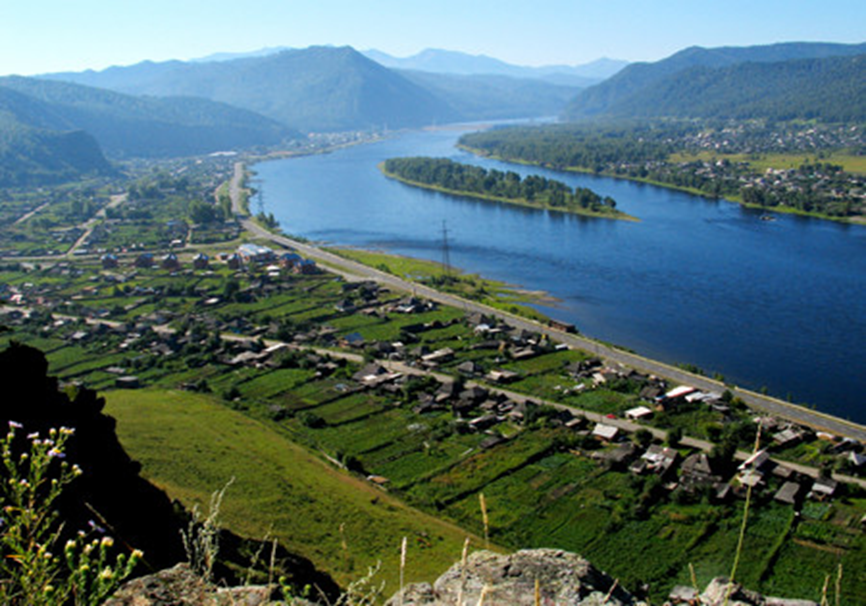 	Газета распространяется бесплатно*Орган издания Муниципальное образование «Сизинский сельсовет»СЕГОДНЯ В НОМЕРЕ:1. Решение Сизинского сельского Совета депутатов №6-35-191от 15.02.2023 «О внесении дополнений и изменений в Решение Сизинского сельского Совета депутатов от 21 декабря 2022 г. №6-34-188 «О бюджете Сизинского сельсовета на 2023 год и плановый период 2024-2025»……………………………………………………………………………………..………….…..стр.22. Решение Сизинского сельского Совета депутатов №6-35-192 от 15.02.2023 «О внесении изменений в Решение Сизинского сельского Совета депутатов от 26 сентября 2013 года  № 203 «Об оплате труда работников отраслевых органов администрации Сизинского сельсовета, не относящихся к муниципальным должностям, должностям муниципальной службы» ………….стр.353. Решение Сизинского сельского Совета депутатов №6-35-193 от 15.02.2023 «Об утверждении Положения о порядке и условиях приватизации муниципального имущества Сизинского сельсовета Шушенского района Красноярского края» …………………………………………………...…….стр.364. Решение Сизинского сельского Совета депутатов №6-35-194 от 15.02.2023 «О внесении изменений в Решение Сизинского сельского Совета депутатов от 20.12.2019 №6-2-12 «О налоге на имущество физических лиц» …………………………………………………………………….…..стр.555. Решение Сизинского сельского Совета депутатов №6-35-195 от 15.02.2023 «О принятии части полномочий по организации и проведению публичных слушаний в границах поселения муниципальному образованию «Сизинский сельсовет» на 2023 год» ……………………...…….стр.566. Постановление администрации Сизинского сельсовета №8 от 15.02.2023 «О признании утратившим силу постановления администрации Сизинского сельсовета от 07.02.2017г. № 11 «Об утверждении административного регламента предоставления муниципальной услуги «Предоставление земельного участка для целей, не связанных со строительством» …………...стр.60РОССИЙСКАЯ ФЕДЕРАЦИЯКРАСНОЯРСКИЙ  КРАЙ    ШУШЕНСКИЙ РАЙОНСИЗИНСКИЙ СЕЛЬСКИЙ СОВЕТ ДЕПУТАТОВР Е Ш Е Н И Е«О внесении дополнений и изменений в Решение Сизинского сельского Совета депутатов от 21 декабря 2022 г. №6-34-188«О бюджете Сизинского сельсовета на 2023 год и плановый период 2024-2025»В соответствии с Бюджетным кодексом Российской Федерации, Федеральным законом №131-ФЗ от 06.10.2003 «Об общих принципах организации местного самоуправления в Российской Федерации», статьей 22 Устава Сизинского сельсовета, Сизинский сельский Совет депутатов РЕШИЛ: Внести в Решение Сизинского сельского Совета депутатов от  21 декабря 2022 г. №6-34-188 «О бюджете Сизинского сельсовета на 2023 год и плановый период 2024-2025» следующие изменения и дополнения:Пункт 1 изложить в следующей редакции:«1.  Утвердить основные характеристики бюджета Сизинского сельсовета на 2023 год:1) прогнозируемый общий объем доходов бюджета Сизинского сельсовета в сумме 12 111 065,00 рублей;2) общий объем расходов бюджета Сизинского сельсовета в сумме 12 615 673,07 рублей;3) дефицит бюджета Сизинского сельсовета в сумме 504 608,07 рублей;4) источники внутреннего финансирования дефицита бюджета Сизинского сельсовета в сумме (504 608,07 рублей) согласно приложению №1 «Источники внутреннего финансирования дефицита бюджета Сизинского сельсовета в 2023 году и плановом периоде 2024-2025 годов» к настоящему Решению.    2. Утвердить основные характеристики бюджета Сизинского сельсовета на 2024 год и на 2025 год:1) прогнозируемый общий объем доходов бюджета Сизинского сельсовета на 2024 год в сумме 12 307 396,00 рублей и на 2024 год в сумме 13 085 991,00 рублей;2) общий объем расходов бюджета Сизинского сельсовета на 2024 год в сумме 12 307 396,00 рублей, в том числе условно утвержденные расходы в сумме 238 573,00 рублей, и на 2024 год в сумме 13 085 991,00 рублей, в том числе условно утвержденные расходы  в сумме 951 197,00 рублей;3) дефицит бюджета на 2024 год в сумме 0,00 рублей и на 2025 год в сумме 0,00 рублей;4) источники внутреннего финансирования дефицита бюджета Сизинского сельсовета на 2024 год в сумме 0,00 рублей и на 2025 год в сумме 0,00 рублей согласно приложению №1 «Источники внутреннего финансирования дефицита бюджета Сизинского сельсовета в 2023 году и плановом периоде 2024-2025 годов»  к настоящему Решению.»1.2. Приложение №1  «Источники внутреннего финансирования дефицита бюджета Сизинского сельсовета в 2023 году и плановом периоде 2024-2025 годов»в графе 3 в строках 7-10 цифры «-11923261,00» заменить цифрами «-12111065,00»в графе 4 в строках 7-10 цифры «-12221343,00» заменить цифрами «-12307396,00»в графе 5 в строках 7-10 цифры «-12519425,00» заменить цифрами «-13085991,00»в графе 3 в строках 11-14  цифры «11923261,00» заменить цифрами «12615673,07»в графе 4 в строках 11-14  цифры «12221343,00» заменить цифрами «12307396,00»в графе 5 в строках 11-14  цифры «12519425,00» заменить цифрами «13085991,00»в графе 3 в строке 13  цифры «0,00» заменить цифрами «504608,07»1.3.  В приложении №4 «Доходы бюджета Сизинского сельсовета на 2023 год и плановый период 2024-2025 годов»в графе 1 в строках 6-10 цифры «100» заменить цифрами «182»в графе 10 в строке 25 цифры «443133,00» заменить цифрами «522637,00»в графе 11 в строке 25 цифры «460142,00» заменить цифрами «546195,00»в графе 12 в строке 25 цифры «0,00» заменить цифрами «566566,00»строку 26 изложить с новой редакции:Дополнить строкой следующего содержания:Строку 28 считать строкой 29в графе 10 в строке 29 цифры «11923261,00» заменить цифрами «12111065,00»в графе 11 в строке 29 цифры «12221343,00» заменить цифрами «12307396,00»в графе 12 в строке 29 цифры «12519425,00» заменить цифрами «13085991,00»1.4. В приложении №5 «Распределение бюджетных ассигнований по разделам и подразделам бюджетной классификации расходов бюджетов Российской Федерации на 2023 год и плановый период 2024-2025 годов»в графе 3 в строке 1 цифры «5654229,05» заменить цифрами «5677985,05»в графе 3 в строке 6  цифры «1163515,12» заменить цифрами «1187271,12»в графе 3 в строках 7-8 цифры «443133,00» заменить цифрами «522637,00»в графе 4 в строках 7-8 цифры «460142,00» заменить цифрами «546195,00»в графе 5 в строках 7-8 цифры «0,00» заменить цифрами «566566,00»в графе 3 в строке 9 цифры «57000,00» заменить цифрами «76200,00»в графе 3 в строке 10 цифры «52000,00» заменить цифрами «71200,00»в графе 3 в строках 12-13 цифры «1085284,00» заменить цифрами «1296677,07»в графе 3 в строке 14 цифры «4622614,95» заменить цифрами «4981173,95»в графе 3 в строке 15 цифры «1965017,20» заменить цифрами «2239032,20»в графе 3 в строке 16 цифры «2657597,75» заменить цифрами «2742141,75»в графе 3 в строке «ИТОГО» цифры «11923261,00» заменить цифрами «12615673,07» в графе 4 в строке «ИТОГО» цифры «12221343,00» заменить цифрами «12307396,00» в графе 5 в строке «ИТОГО» цифры «12519425,00» заменить цифрами «13085991,00» 1.5. В приложение №6 «Ведомственная структура расходов бюджета Сизинского сельсовета на 2023 год»в графе 6 в строке 1 цифры «11923261,00» заменить цифрами «12615673,07»в графе 6 в строке 2 цифры «5654229,05» заменить цифрами «5677985,05»в графе 6 в строке 28 цифры «1163515,12» заменить цифрами «1187271,12»в графе 6 в строках 29-30 цифры «1151506,12» заменить цифрами «1175262,12»дополнить строками следующего содержания:Строки 43-101 считать строками 46-104в графе 6 в строках 50-53 цифры «443133,00» заменить цифрами «522637,00»в графе 6 в строках 56-57 цифры «43989,17» заменить цифрами «123493,17»в графе 6 в строке 58 цифры «57000,00» заменить цифрами «76200,00»в графе 6 в строках 59-64 цифры «52000,00» заменить цифрами «71200,00»в графе 6 в строках 71-74  цифры «1018505,12» заменить цифрами «1296677,07»в графе 1 в строке 81 текст изложить в новой редакции:«Осуществление полномочий по поддержанию дорог в границах поселения  (в рамках отдельных мероприятий Муниципальной программы Сизинского сельсовета "Обеспечение жизнедеятельности МО "Сизинский сельсовет" 2023-2025 годы)»в графе 4 в строках 82-83 цифры «0110075080» заменить цифрами «0110091790»в графе 6 в строке 84 цифры «4622614,95» заменить цифрами «4981173,95»в графе 6 в строках 85-87 цифры «1965017,20» заменить цифрами «2239032,20»в графе 6 в строках 91-93   цифры «280000,00» заменить цифрами «554015,00»в графе 6 в строках 94-96 цифры «2657597,75» заменить цифрами «2742141,75»дополнить строками следующего содержания:Строки 102-113 считать строками 108-1171.6. Приложение №7 «Ведомственная структура расходов бюджета Сизинского сельсовета на 2024-2025 годы»в графе 6 в строке 1цифры «12221343,00» заменить цифрами «12307396,00»в графе 7 в строке 1цифры «12519425,00» заменить цифрами «13085991,00»в графе 6 в строках 47-50 цифры «460142,00» заменить цифрами «546195,00»в графе 7 в строках 47-50 цифры «0,00» заменить цифрами «566566,00»в графе 7 в строках 51-52 цифры «0,00» заменить цифрами «399143,83»в графе 6 в строках 53-54 цифры «60998,17» заменить цифрами «147051,17»в графе 7 в строках 53-54 цифры «0,00» заменить цифрами «167422,17»в графе 1 в строке 78 текст изложить в новой редакции:«Осуществление полномочий по поддержанию дорог в границах поселения  (в рамках отдельных мероприятий Муниципальной программы Сизинского сельсовета "Обеспечение жизнедеятельности МО "Сизинский сельсовет" 2023-2025 годы)»В графе 5 в строках 78-80 цифры «0110075080» заменить цифрами «0110091790»в графах 6-7 в строках 82-84 цифры «1965017,20» заменить цифрами «1905017,20»в графах 6-7 в строках 88-90 цифры «280000,00» заменить цифрами «220000,00»в графах 6-7 в строках 91-93 цифры «2572528,19» заменить цифрами «2632528,19»в графах 6-7 в строке 94 цифры «1993638,43» заменить цифрами «2053638,43»в графах 6-7 в строках 97-98 цифры «461909,00» заменить цифрами «521909,00»1.7. Приложение №8 «Распределение бюджетных ассигнований по целевым статьям (муниципальным программам Сизинского сельсовета и непрограммным направлениям деятельности), группам и подгруппам видов расходов, разделам, подразделам классификации расходов бюджета Сизинского сельсовета на 2023 год» в графе 5 в строке 1цифры «5006855,93» заменить цифрами «5086359,93»в графе 5 в строке 8 цифры «4136160,38» заменить цифрами «4215664,38»в графе 5 в строке 9 цифры «443133,00» заменить цифрами «522637,00»в графе 5 в строках 14-17 цифры «43989,17» заменить цифрами «123493,17»в графе 5 в строках 57-58 цифры «6916405,07» заменить цифрами «7529313,14»в графе 5 в строках 64-68 цифры «280000,00» заменить цифрами «554015,00»в графе 5 в строках 69-73 цифры «736300,00» заменить цифрами «947693,07»в графе 5 в строках 74-78 цифры «52000,00» заменить цифрами «71200,00»в графе 1 в строке 114 изложить текст в новой редакции:«Осуществление полномочий по поддержанию дорог в границах поселения  (в рамках отдельных мероприятий Муниципальной программы Сизинского сельсовета "Обеспечение жизнедеятельности МО "Сизинский сельсовет" 2023-2025 годы)»в графе 2 в строках 114-118 цифры «0110075080» заменить цифрами «0110091790»дополнить строками следующего содержания:В строке «ИТОГО» цифры «11923261,00» заменить цифрами «12615673,07»1.8. Приложение №9 «Распределение бюджетных ассигнований по целевым статьям (муниципальным программам Сизинского сельсовета и непрограммным направлениям деятельности), группам и подгруппам видов расходов, разделам, подразделам классификации расходов  бюджета   Сизинского сельсовета на 2024-2025 годы»в графе 5 в строке 1 цифры «5108934,49» заменить цифрами «5194987,49»в графе 6 в строке 1 цифры «4648792,49» заменить цифрами «5215358,49»в графе 5 в строке 8 цифры «4153169,38» заменить цифрами «4239222,38»в графе 6 в строке 8 цифры «3693027,38» заменить цифрами «4259593,38»в графе 5 в строке 9 цифры «460142,00» заменить цифрами «546195,00»в графе 6 в строке 9 цифры «0,00» заменить цифрами «566566,00»в графе 6 в строках 10-13 цифры «0,00» заменить цифрами «399143,33»в графе 5 в строках 14-17 цифры «60998,17» заменить цифрами «147051,17»в графе 6 в строках 14-17 цифры «0,00» заменить цифрами «167422,17»в графах 6-7 в строках 64-68 цифры «280000,00» заменить цифрами «220000,00»в графах 6-7 в строке 79 цифры «3085143,55» заменить цифрами «3145143,55»в графах 6-7 в строке 87 цифры «533909,00» заменить цифрами «593909,00»в графах 6-7 в строках 90-91 цифры «461909,00» заменить цифрами «521909,00»в графе 1 в строке 114 изложить текст в новой редакции:«Осуществление полномочий по поддержанию дорог в границах поселения  (в рамках отдельных мероприятий Муниципальной программы Сизинского сельсовета "Обеспечение жизнедеятельности МО "Сизинский сельсовет" 2023-2025 годы)»в графе 2 в строках 114-118 цифры «0110075080» заменить цифрами «0110091790»в графе 5 в строке 120 цифры «12221343,00» заменить цифрами «12307396,00»в графе 6 в строке 120 цифры «12519425,00» заменить цифрами «13085991,00»Приложения №1,4,5,6,7,8,9 к Решению изложить в новой редакции согласно приложениям №1,2,3,4,5,6,7 к настоящему Решению. Контроль над исполнением настоящего Решения возложить на  постоянную комиссию по бюджету, налогам и экономической политике (председатель Иванников К.И.)Настоящее решение вступает в силу после его официального опубликования (обнародования) в газете «Сизинские вести».РОССИЙСКАЯ   ФЕДЕРАЦИЯКРАСНОЯРСКИЙ  КРАЙ  ШУШЕНСКИЙ  РАЙОНСИЗИНСКИЙ  СЕЛЬСКИЙ  СОВЕТ  ДЕПУТАТОВР Е Ш Е Н И Е     15.02 2023                                                 с. Сизая                                                   №6-35-192О внесении изменений в Решение Сизинского сельского Совета депутатов от 26 сентября 2013 года  № 203 «Об оплате труда работников отраслевых органов администрации Сизинского сельсовета, не относящихся к муниципальным должностям, должностям муниципальной службы» в редакции от 29.09.2014 № 242, от 23.12.2016 № 75,от 10.02.2017 № 83от 17.08.2018 № 166,от 17.08.2018 № 167, от 26.12.2018 №186,от 20.12.2019 №6-2-9от 18.02.2021 №6-16-81, от 22.12.2021 №6-26-148 от 28.06.2022 №6-30-172На основании письма Министерства финансов Красноярского края №2088 от 22.12.2022 «Об обеспечении заработной платы в 2023 году», в соответствии со ст. ст. 135, 144 Трудового кодекса Российской Федерации, руководствуясь Уставом Сизинского сельсовета, Сизинский сельский Совет депутатов РЕШИЛ:Внести  в Решение Сизинского сельского Совета депутатов от 26.09.2013  № 203   «Об оплате труда работников отраслевых органов администрации Сизинского сельсовета, не относящихся к муниципальным должностям, должностям муниципальной службы» следующие изменения:В приложении к решению Сизинского сельского Совета депутатов №203 от 23.09.2013  в разделе 4, п. 4.21 абзаца 2 цифру «24447,00» заменить цифрой «25988,00».2. Контроль за исполнением Решения возложить на постоянную комиссию по бюджету, налогам и экономической политике (председатель К. И. Иванников).3. Решение вступает в силу со дня опубликования в газете «Сизинские вести» и применяется к правоотношениям, возникающим с 01 января  2023  года.﻿			РОССИЙСКАЯ   ФЕДЕРАЦИЯКРАСНОЯРСКИЙ КРАЙ ШУШЕНСКИЙ РАЙОНСИЗИНСКИЙ СЕЛЬСКИЙ СОВЕТ ДЕПУТАТОВРЕШЕНИЕОт 15.02.2023                с. Сизая                №6-35-193 Об утверждении Положения о порядке и условиях приватизации муниципального имущества Сизинского сельсовета Шушенского района Красноярского края В соответствии с Федеральным законом от 21.12.2001 № 178-ФЗ «О приватизации государственного и муниципального имущества», Федеральным законом от 14.07.2022 № 320-ФЗ «О внесении изменений в федеральный закон «О приватизации государственного и муниципального имущества», отдельные законодательные акты Российской Федерации и об установлении особенностей регулирования имущественных отношений», руководствуясь статьёй 22 Устава Сизинского сельсовета Шушенского района Красноярского края, Сизинский сельский Совет депутатов РЕШИЛ:1. Утвердить Положение о порядке и условиях приватизации муниципального имущества Сизинского сельсовета Шушенского района Красноярского края, согласно приложению.2. Контроль за исполнением настоящего решения возложить на комиссию по бюджету, налогам и экономической политики.3. Решение вступает в силу со дня, следующего за днём официального опубликования в газете «Сизинские вести».Председатель Сизинскогосельского Совета депутатов                                                     А.В. ЗлобинГлава Сизинского сельсовета                                      Т.А. Коробейникова            Приложение к решению Сизинского сельскогоСовета депутатовот 15.02.2023  №6-35-193 Положение о порядке и условиях приватизации муниципального имущества на территории Сизинского сельсовета Шушенского района Красноярского края1. ОБЩИЕ ПОЛОЖЕНИЯ1.1. Настоящее Положение разработано в соответствии с Гражданским кодексом Российской Федерации и Федеральным законом от 21 декабря 2001 года №178-ФЗ "О приватизации государственного и муниципального имущества" (далее - Закон о приватизации)Положение устанавливает порядок и условия приватизации муниципального имущества, а также земельных участков, на которых расположены объекты недвижимости, в том числе имущественные комплексы, находящиеся в муниципальной собственности Сизинского сельсовета Шушенского района Красноярского края (далее - муниципальное имущество).При приватизации субъектами малого и среднего предпринимательства арендуемого ими недвижимого муниципального имущества настоящее Положение применяется с учетом особенностей, предусмотренных Федеральным законом от 22.07.2008 N 159-ФЗ "Об особенностях отчуждения недвижимого имущества, находящегося в государственной собственности субъектов Российской Федерации или в муниципальной собственности и арендуемого субъектами малого и среднего предпринимательства, и о внесении изменений в отдельные законодательные акты Российской Федерации".1.2.  Действие настоящего Положения не распространяется на отношения, возникающие при отчуждении:а) земли, за исключением отчуждения земельных участков, на которых расположены объекты недвижимости, в том числе имущественные комплексы, находящиеся в муниципальной собственности;б) природных ресурсов;в) муниципального жилищного фонда;г) муниципального имущества в собственность некоммерческих организаций, созданных при преобразовании муниципальных унитарных предприятий, и муниципального имущества, передаваемого некоммерческим организациям в качестве имущественного взноса Сизинского сельсовета Шушенского района Красноярского края;д) муниципальными унитарными предприятиями и муниципальными учреждениями имущества, закрепленного за ними в хозяйственном ведении или оперативном управлении;е) муниципального имущества на основании судебного решения;ж) акций в предусмотренных федеральными законами случаях возникновения у муниципального образования права требовать выкупа их акционерным обществом;з) муниципального имущества, находящегося за пределами территории Российской Федерации;и) муниципального имущества в случаях, предусмотренных международными договорами Российской Федерации;к) безвозмездно в собственность религиозных организаций для использования в соответствующих целях культовых зданий и сооружений с относящимися к ним земельными участками и иного находящегося в муниципальной собственности имущества религиозного назначения, а также безвозмездно в собственность общероссийских общественных организаций инвалидов и организаций, единственными учредителями которых являются общероссийские общественные организации инвалидов, земельных участков, которые находятся в муниципальной собственности и на которых расположены здания, строения и сооружения, находящиеся в собственности указанных организаций;л) акций акционерного общества, а также ценных бумаг, конвертируемых в акции акционерного общества, в случае их выкупа в порядке, установленном статьями 84.2, 84.7 и 84.8 Федерального закона от 26 декабря 1995 года N 208-ФЗ "Об акционерных обществах";м) имущества, принадлежащего на праве хозяйственного ведения, постоянного (бессрочного) пользования, аренды федеральному государственному унитарному предприятию "Почта России", при его реорганизации на основании Федерального закона "Об особенностях реорганизации федерального государственного унитарного предприятия "Почта России", основах деятельности акционерного общества "Почта России" и о внесении изменений в отдельные законодательные акты Российской Федерации".1.3. Под приватизацией муниципального имущества понимается возмездное отчуждение имущества, находящегося в собственности Сизинского сельсовета Шушенского района Красноярского края, в собственность физических и (или) юридических лиц.Муниципальное имущество отчуждается в собственность физических и (или) юридических лиц исключительно на возмездной основе (за плату либо посредством передачи в муниципальную собственность акций акционерных обществ, в уставный капитал которых вносится муниципальное имущество, либо акций, долей в уставном капитале хозяйственных обществ, созданных путем преобразования муниципальных унитарных предприятий).Передача кредиторам муниципального имущества в зачет муниципальных заимствований, а равно обмен муниципального имущества на находящееся в частной собственности имущество не допускается, за исключением случаев, установленных Законом о приватизации.1.4. Основными целями приватизации являются:- совершенствование управления муниципальной собственностью;- обеспечение доходной части бюджета Сизинского сельсовета Шушенского района Красноярского края;- привлечение инвестиций. 1.5. Приватизация муниципального имущества основывается на признании равенства покупателей муниципального имущества и открытости деятельности органов местного самоуправления.1.6. Объектами приватизации муниципальной собственности Сизинского   сельсовета Шушенского района Красноярского края являются:- муниципальные унитарные предприятия;- объекты муниципальной собственности, не используемые для реализации полномочий органов местного самоуправления;- незавершенные строительством объекты;- находящиеся в муниципальной собственности акции акционерных обществ;- находящиеся в муниципальной собственности доли в уставных капиталах обществ с ограниченной ответственностью;- движимое муниципальное имущество. 1.7. Покупателями муниципального имущества могут быть любые физические и юридические лица, за исключением:государственных и муниципальных унитарных предприятий, государственных и муниципальных учреждений;юридических лиц, в уставном капитале которых доля Российской Федерации, субъектов Российской Федерации и муниципальных образований превышает 25 процентов, кроме случаев, предусмотренных статьей 25 Закона о приватизации.юридических лиц, местом регистрации которых является государство или территория, включенные в утверждаемый Министерством финансов Российской Федерации перечень государств и территорий, предоставляющих льготный налоговый режим налогообложения и (или) не предусматривающих раскрытия и предоставления информации при проведении финансовых операций (офшорные зоны), и которые не осуществляют раскрытие и предоставление информации о своих выгодоприобретателях, бенефициарных владельцах и контролирующих лицах в порядке, установленном Правительством Российской Федерации.1.8. Уполномоченным органом по продаже муниципального имущества и земельных участков, на которых находится муниципальное имущество, является администрация Сизинского сельсовета Шушенского района Красноярского края (далее - Продавец).1.9. Цена продажи приватизируемого имущества определяется в соответствии с требованиями Закона о приватизации, с учетом положений о формировании начальной цены (независимая оценка).1.10. Отношения по отчуждению муниципального имущества, не урегулированные настоящим Положением и Законом о приватизации, регулируются гражданским законодательством и нормативными правовыми актами органа местного самоуправления.1.11. В соответствии с ч.3 ст.3 Закона о приватизации, приватизации не подлежит имущество, отнесенное федеральными законами к объектам гражданских прав, оборот которых не допускается (объектам, изъятым из оборота), а также имущество, которое в порядке, установленном федеральными законами, может находиться только в государственной или муниципальной собственности.2. КОМПЕТЕНЦИЯ ОРГАНОВ МЕСТНОГО САМОУПРАВЛЕНИЯ В СФЕРЕ ПРИВАТИЗАЦИИ2.1. Компетенция органов местного самоуправления определяется Законами и иными, нормативными правовыми актами субъектов Российской Федерации и правовыми актами органов местного самоуправления соответственно.2.2. Органы местного самоуправления самостоятельно осуществляют функции по продаже муниципального имущества, а также своими решениями поручают юридическим лицам, указанным в подпункте 8.1 пункта 1 статьи 6 Закона о приватизации, организовывать от имени собственника в установленном порядке продажу приватизируемого имущества, находящегося в собственности субъектов Российской Федерации или муниципальных образований, и (или) осуществлять функции продавца такого имущества.В зависимости от назначения, стоимости, способа приватизации, социальных и других факторов объекты муниципальной собственности классифицируются следующим образом:2.3 Муниципальное имущество, приватизация которого запрещена:2.3.1. Муниципальные дороги, мосты и предприятия, осуществляющие их содержание, ремонт и реконструкцию.2.3.2. Иное имущество, не подлежащее приватизации в соответствии с федеральным законодательством. 2.4. Муниципальное имущество, приватизация которого осуществляется по решению Главы сельсовета, согласовывается с Советом депутатов, оформленному в виде решения Совета депутатов:2.4.1. Муниципальное имущество, приватизация которого осуществляется путем внесения его в качестве вклада в уставные капиталы акционерных обществ.2.4.2. Муниципальное имущество, приватизация которого осуществляется путем продажи его на конкурсе.2.4.3. Объекты сетевой инженерной инфраструктуры МО «Сизинского сельсовета» (в том числе электро-, тепло- и газоснабжения, водопроводно-канализационного хозяйства, наружного освещения).2.4.4. Объекты социальной инфраструктуры для детей, объекты муниципального транспорта, иные объекты социально-культурного, коммунально-бытового назначения, объекты культурного наследия.2.4.5. Муниципальное имущество, балансовая стоимость которого составляет более 300 000 рублей, либо сумма балансовой и кадастровой стоимости которого превышает 300 000 рублей в случае приватизации муниципального имущества одновременно с земельным участком.2.4.6. Муниципальные унитарные предприятия.2.4.7. Находящиеся в муниципальной собственности акции акционерных обществ.2.4.8. Находящиеся в муниципальной собственности доли в уставных капиталах обществ с ограниченной ответственностью.2.4.9. Движимое муниципальное имущество балансовой стоимостью более 300 000 рублей.2.5. Муниципальное имущество, приватизация которого осуществляется по решению администрации Сизинского сельсовета:2.5.1. Муниципальное имущество, не указанное в пунктах 3.1, 3.2 настоящего Положения, балансовая стоимость которого составляет до 300 000 рублей, либо сумма балансовой и кадастровой стоимости которого составляет до 300 000 рублей в случае приватизации муниципального имущества одновременно с земельным участком.2.5.2. Движимое муниципальное имущество, не указанное в пунктах 3.1, 3.2 настоящего Положения, балансовой стоимостью до 300 000 рублей.2.5.3. Недвижимое муниципальное имущество, арендуемое субъектами малого и среднего предпринимательства, приватизируемое на основании части 2 статьи 9 Федерального закона от 22.07.2008 N 159-ФЗ "Об особенностях отчуждения недвижимого имущества, находящегося в государственной собственности субъектов Российской Федерации или в муниципальной собственности и арендуемого субъектами малого и среднего предпринимательства, и о внесении изменений в отдельные законодательные акты Российской Федерации".3. ПЛАНИРОВАНИЕ ПРИВАТИЗАЦИИ МУНИЦИПАЛЬНОГО ИМУЩЕСТВА3.1. Планирование приватизации муниципального имущества осуществляется путем разработки и ежегодного утверждения прогнозного плана (программы) приватизации (далее - прогнозный план приватизации) муниципального имущества на срок от одного до трех лет.Не подлежит приватизации муниципальное имущество, не включенное в прогнозный план приватизации муниципального имущества, за исключением имущества, указанного в 2.5.1, 2.5.2 и 2.5.3 настоящего Положения.3.2. Разработка проекта прогнозного плана приватизации муниципального имущества осуществляется Продавцом на основе ежегодно проводимого анализа объектов муниципальной собственности, с учетом предложений структурных подразделений администрации Сизинского сельсовета.3.3. Прогнозный план приватизации муниципального имущества включает в себя перечень планируемых для приватизации муниципальных унитарных предприятий, находящихся в муниципальной собственности акций акционерных обществ, долей в уставных капиталах обществ с ограниченной ответственностью, иного муниципального имущества, за исключением имущества, указанного в 2.5.1, 2.5.2 и 2.5.3 настоящего Положения.В прогнозном плане приватизации муниципального имущества указываются следующие сведения:а) в отношении муниципального унитарного предприятии:наименование и местоположение муниципального унитарного предприятия;способ приватизацииб) в отношении акций, находящихся в муниципальной собственности и подлежащих приватизации:наименование и местонахождение акционерного общества;количество акций, подлежащих приватизации, с указанием доли этих акций в общем количестве акций акционерного общества;в) в отношении доли в уставном капитале общества с ограниченной ответственностью, принадлежащей Сизинскому сельсовету Шушенского района Красноярского края и подлежащей приватизации:наименование и местонахождение общества с ограниченной ответственностью;размер доли в уставном капитале общества с ограниченной ответственностью, подлежащей приватизации, с указанием общего размера доли в уставном капитале общества с ограниченной ответственностью, находящейся в муниципальной собственности.г) в отношении иного имущества, подлежащего приватизации:его наименование и место расположения;способ приватизации;иные данные, позволяющие идентифицировать муниципальное имущество (характеристика имущества)3.4. Прогнозный план приватизации муниципального имущества вносится на рассмотрение в Сизинский сельский Совет депутатов (далее – Совет депутатов) Главой сельсовета и утверждается решением Совета депутатов. Изменения в прогнозный план приватизации муниципального имущества утверждается решениями Совета депутатов по предложению Главы сельсовета.3.5. Со дня внесения прогнозного плана приватизации муниципального имущества и до дня государственной регистрации созданного хозяйственного общества в отношении прав приватизируемого муниципального унитарного предприятия действуют ограничения, установленные Законом о приватизации в отношении приватизируемых федеральных государственных предприятий.3.6. Прогнозный план приватизации муниципального имущества размещается на официальном сайте администрации Сизинского сельсовета.3.7. Муниципальные унитарные предприятия, включенные в прогнозный план приватизации муниципального имущества, представляют Продавцу годовую бухгалтерскую (финансовую) отчетность в установленный законодательством Российской Федерации о бухгалтерском учете срок для представления ее обязательного экземпляра, промежуточную бухгалтерскую (финансовую) отчетность за квартал, полугодие, девять месяцев - в срок не позднее чем в течение тридцати дней со дня окончания отчетного периода с размещением информации, содержащейся в указанной отчетности, на сайте в сети Интернет.4. ПОРЯДОК ПРИВАТИЗАЦИИ МУНИЦИПАЛЬНОГО ИМУЩЕСТВА4.1. Определение состава подлежащего приватизации имущественного комплекса унитарного предприятияСостав подлежащего приватизации имущественного комплекса унитарного предприятия определяется в передаточном акте.Передаточный акт составляется на основе данных акта инвентаризации унитарного предприятия, аудиторского заключения, а также документов о земельных участках, предоставленных в установленном порядке унитарному предприятию, и о правах на них.В передаточном акте указываются все виды подлежащего приватизации имущества унитарного предприятия, включая здания, строения, сооружения, оборудование, инвентарь, сырье, продукцию, права требования, долги, в том числе обязательства унитарного предприятия по выплате повременных платежей гражданам, перед которыми унитарное предприятие несет ответственность за причинение вреда жизни и здоровью, а также права на обозначения, индивидуализирующие предприятие, его продукцию, работы и услуги (фирменное наименование, товарные знаки, знаки обслуживания), и другие исключительные права.В передаточный акт включаются сведения о земельных участках, подлежащих приватизации в составе имущественного комплекса унитарного предприятия.Передаточный акт должен содержать также расчет балансовой стоимости подлежащих приватизации активов унитарного предприятия, сведения о размере уставного капитала хозяйственного общества, создаваемого посредством преобразования унитарного предприятия. Размер уставного капитала хозяйственного общества, создаваемого посредством преобразования унитарного предприятия, равен балансовой стоимости подлежащих приватизации активов унитарного предприятия. В случае создания акционерного общества посредством преобразования унитарного предприятия в передаточном акте наряду с этим указываются количество и номинальная стоимость акций, в случае создания общества с ограниченной ответственностью - размер и номинальная стоимость доли единственного учредителя общества с ограниченной ответственностью - муниципального образования.Расчет балансовой стоимости подлежащих приватизации активов унитарного предприятия производится на основе данных промежуточного бухгалтерского баланса, подготавливаемого с учетом результатов проведения инвентаризации имущества указанного предприятия, на дату составления акта инвентаризации.Балансовая стоимость подлежащих приватизации активов унитарного предприятия определяется как сумма стоимости чистых активов унитарного предприятия, исчисленных по данным промежуточного бухгалтерского баланса, и стоимости земельных участков, за вычетом балансовой стоимости объектов, не подлежащих приватизации в составе имущественного комплекса унитарного предприятия.Стоимость земельных участков принимается равной их кадастровой стоимости в случае создания хозяйственного общества путем преобразования унитарного предприятия. В иных случаях стоимость земельных участков принимается равной рыночной стоимости земельных участков, определенной в соответствии с законодательством Российской Федерации об оценочной деятельности.При приватизации имущественного комплекса унитарного предприятия имущество, не включенное в состав подлежащих приватизации активов указанного предприятия, изымается собственником.Правительством Российской Федерации могут быть установлены виды исключительных прав, не подлежащих приватизации в составе имущественного комплекса унитарного предприятия и передаваемых покупателю в пользование по лицензионному или иному договору.Заявленные кредиторами требования рассматриваются в установленном порядке при определении состава подлежащего приватизации имущественного комплекса унитарного предприятия, при этом не требуется согласие кредиторов на перевод их требований на правопреемника унитарного предприятия.4.2. Определение цены подлежащего приватизации муниципального имуществаНачальная цена подлежащего приватизации муниципального имущества устанавливается в случаях, предусмотренных настоящим Федеральным законом, в соответствии с законодательством Российской Федерации, регулирующим оценочную деятельность, при условии, что со дня составления отчета об оценке объекта оценки до дня размещения на официальном сайте в сети "Интернет" информационного сообщения о продаже государственного или муниципального имущества прошло не более чем шесть месяцев. 4.3. Способы приватизации муниципального имущества 1. Используются следующие способы приватизации муниципального имущества:1) преобразование унитарного предприятия в акционерное общество;1.1) преобразование унитарного предприятия в общество с ограниченной ответственностью;2) продажа муниципального имущества на аукционе;3) продажа акций акционерных обществ на специализированном аукционе;4) продажа муниципального имущества на конкурсе;5) продажа муниципального имущества посредством публичного предложения;6) продажа муниципального имущества без объявления цены;7) внесение муниципального имущества в качестве вклада в уставные капиталы акционерных обществ;8) продажа акций акционерных обществ по результатам доверительного управления.2. Приватизация имущественных комплексов унитарных предприятий осуществляется путем их преобразования в хозяйственные общества.Приватизация имущественного комплекса унитарного предприятия в случае, если определенный в соответствии со статьей 11 Закона о приватизации размер уставного капитала хозяйственного общества, создаваемого в процессе приватизации, равен минимальному размеру уставного капитала акционерного общества, установленному законодательством Российской Федерации, или превышает его, осуществляется путем преобразования унитарного предприятия в акционерное общество.В случае, если один из таких показателей деятельности этого унитарного предприятия, как среднесписочная численность или доход от осуществления предпринимательской деятельности, определяемый в порядке, установленном законодательством Российской Федерации о налогах и сборах, за предшествующие приватизации три календарных года, не превышает предельное значение, установленное в соответствии с Федеральным законом от 24 июля 2007 года N 209-ФЗ "О развитии малого и среднего предпринимательства в Российской Федерации" для субъектов малого предпринимательства, приватизация имущественного комплекса унитарного предприятия может быть осуществлена также путем его преобразования в общество с ограниченной ответственностью.В случае, если определенный в соответствии со статьей 11 Закона о приватизации размер уставного капитала хозяйственного общества, создаваемого в процессе приватизации, ниже минимального размера уставного капитала акционерного общества, установленного законодательством Российской Федерации, приватизация имущественного комплекса унитарного предприятия осуществляется путем преобразования унитарного предприятия в общество с ограниченной ответственностью.4.4. Приватизация муниципального имущества осуществляется только способами, предусмотренными настоящим Федеральным законом.5. РЕШЕНИЕ ОБ УСЛОВИЯХ ПРИВАТИЗАЦИИ МУНИЦИПАЛЬНОГО ИМУЩЕСТВА5.1. Решение об условиях приватизации муниципального имущества настоящего Положения, принимается в соответствии с прогнозным планом приватизации муниципального имущества, в том числе с соблюдением срока и способа приватизации муниципального имущества, указанного в прогнозном плане приватизации.Решение об условиях приватизации муниципального имущества, указанного в пунктах 2.4., 2.5. настоящего Положения, принимается Главой Сизинского сельсовета.5.2. Решение об условиях приватизации муниципального имущества субъектами малого и среднего предпринимательства, приватизация которого осуществляется на основании части 2 статьи 9 Федерального закона от 22.07.2008 N 159-ФЗ "Об особенностях отчуждения недвижимого имущества, находящегося в государственной собственности субъектов Российской Федерации или в муниципальной собственности и арендуемого субъектами малого и среднего предпринимательства, и о внесении изменений в отдельные законодательные акты Российской Федерации", принимается после уведомления Совета депутатов об условиях приватизации указанного имущества. К уведомлению прилагаются отчеты об оценке рыночной стоимости муниципального имущества, предлагаемого к приватизации. 5.3. Решение об условиях приватизации муниципального имущества должно содержать следующие сведения:- наименование имущества и иные данные, позволяющие индивидуализировать указанное имущество;- способ приватизации имущества;- начальную цену имущества, определенную в соответствии с законодательством Российской Федерации, регулирующим оценочную деятельность (балансовую стоимость подлежащих приватизации активов муниципального унитарного предприятия, приватизация которого осуществляется путем его преобразования в акционерное общество, общество с ограниченной ответственностью). Начальная цена имущества указывается на момент принятия решения, при условии, что со дня составления отчета об оценке объекта оценки до дня размещения на официальном сайте администрации Сизинского сельсовета, информационного сообщения о продаже муниципального имущества прошло не более чем шесть месяцев;- условия рассрочки платежа (в случае ее предоставления);- условия конкурса (при продаже имущества на конкурсе);- иные необходимые для приватизации имущества сведения, в том числе в случае внесения муниципального имущества в качестве вклада в уставный капитал акционерного общества - минимальную долю акций акционерного общества, которые будут находиться в собственности района, в общем количестве обыкновенных акций этого акционерного общества.В случае приватизации имущественного комплекса муниципального унитарного предприятия указанным решением также утверждаются:- состав подлежащего приватизации имущественного комплекса муниципального унитарного предприятия, определенный в соответствии с Законом о приватизации;- перечень объектов (в том числе исключительных прав), не подлежащих приватизации в составе имущественного комплекса муниципального унитарного предприятия;- размер уставного капитала акционерного общества или общества с ограниченной ответственностью, создаваемых посредством преобразования муниципального унитарного предприятия; 5.4. Информационное обеспечение приватизации муниципального имущества Под информационным обеспечением приватизации муниципального имущества понимаются мероприятия, направленные на создание возможности свободного доступа неограниченного круга лиц к информации о приватизации и включающие в себя размещение на официальном сайте администрации Сизинского сельсовета прогнозного плана приватизации муниципального имущества, решений об условиях приватизации муниципального имущества, информационных сообщений о продаже муниципального имущества и об итогах его продажи, ежегодных отчетов о результатах приватизации муниципального имущества.Решение об условиях приватизации муниципального имущества размещается в открытом доступе на официальном сайте администрации Сизинского сельсовета, в течение десяти дней со дня принятия этого решения.Информационное сообщение о продаже муниципального имущества подлежит размещению на официальном сайте администрации Сизинского сельсовета не менее чем за тридцать дней до дня осуществления продажи указанного имущества, если иное не предусмотрено Законом о приватизации.Информация о результатах сделок приватизации муниципального имущества подлежит размещению на официальном сайте администрации Сизинского сельсовета в течение десяти дней со дня совершения указанных сделок.6. СПОСОБЫ ПРИВАТИЗАЦИИ МУНИЦИПАЛЬНОГО ИМУЩЕСТВА6.1. Продажа муниципального имущества на аукционе 6.1.1. На аукционе продается муниципальное имущество в случае, если его покупатели не должны выполнить какие-либо условия в отношении такого имущества. Право его приобретения принадлежит покупателю, который предложит в ходе торгов наиболее высокую цену за такое имущество.6.1.2. Аукцион является открытым по составу участников.6.1.3. Предложения о цене муниципального имущества заявляются участниками аукциона открыто в ходе проведения торгов. По итогам торгов с победителем аукциона заключается договор.                                               В случае, если заявку на участие в аукционе подало только одно лицо, признанное единственным участником аукциона, договор заключается с таким лицом по начальной цене продажи муниципального имущества.                                                                                                                              В случае отказа лица, признанного единственным участником аукциона, от заключения договора аукцион признается несостоявшимся.6.1.4. Продолжительность приема заявок на участие в аукционе должна быть не менее чем двадцать пять дней. Признание претендентов участниками аукциона осуществляется в течение пяти рабочих дней со дня окончания срока приема указанных заявок. Аукцион проводится не позднее третьего рабочего дня со дня признания претендентов участниками аукциона.6.1.5. При проведении аукциона в информационном сообщении помимо сведений, указанных в статье 15 Закона о приватизации, указывается величина повышения начальной цены ("шаг аукциона").6.1.6. Для участия в аукционе претендент вносит задаток в размере: 20 процентов начальной цены, указанной в информационном сообщении о продаже муниципального имущества и составляющей 100 миллионов рублей и более;10 процентов начальной цены, указанной в информационном сообщении о продаже муниципального имущества и составляющей менее 100 миллионов рублей.Документом, подтверждающим поступление задатка на счет, указанный в информационном сообщении, является выписка с этого счета.6.1.7. Претендент не допускается к участию в аукционе по следующим основаниям:представленные документы не подтверждают право претендента быть покупателем в соответствии с законодательством Российской Федерации;представлены не все документы в соответствии с перечнем, указанным в информационном сообщении (за исключением предложений о цене муниципального имущества на аукционе), или оформление указанных документов не соответствует законодательству Российской Федерации;заявка подана лицом, не уполномоченным претендентом на осуществление таких действий;не подтверждено поступление в установленный срок задатка на счета, указанные в информационном сообщении.Перечень оснований отказа претенденту в участии в аукционе является исчерпывающим.6.1.8. До признания претендента участником аукциона он имеет право отозвать зарегистрированную заявку. В случае отзыва претендентом в установленном порядке заявки до даты окончания приема заявок поступивший от претендента задаток подлежит возврату в срок не позднее чем пять дней со дня поступления уведомления об отзыве заявки.В случае отзыва претендентом заявки позднее даты окончания приема заявок задаток возвращается в порядке, установленном для участников аукциона.6.1.9. Одно лицо имеет право подать только одну заявку.6.1.10. Уведомление о признании участника аукциона победителем либо лицом, признанным единственным участником аукциона, в случае, установленном в абзаце втором пункта 3 статьи 18 Федерального закона «О приватизации государственного и муниципального имущества» от 21.12.2001 № 178-ФЗ, направляется победителю либо лицу, признанному единственным участником аукциона, в случае, установленном в абзаце втором пункта 3 статьи 18 Федерального закона «О приватизации государственного и муниципального имущества» от 21.12.2001 № 178-ФЗ, в день подведения итогов аукциона.6.1.11. При уклонении или отказе победителя аукциона либо лица, признанного единственным участником аукциона, в случае, установленном в абзаце втором пункта 3 статьи 18 Федерального закона «О приватизации государственного и муниципального имущества» от 21.12.2001 № 178-ФЗ, от заключения в установленный срок договора купли-продажи имущества задаток ему не возвращается, и он утрачивает право на заключение указанного договора.6.1.12. Суммы задатков возвращаются участникам аукциона, за исключением победителя аукциона либо лица, признанного единственным участником аукциона, в случае, установленном в абзаце втором пункта 3 статьи 18 Федерального закона «О приватизации государственного и муниципального имущества» от 21.12.2001 № 178-ФЗ в течение пяти дней с даты подведения итогов аукциона.6.1.13. В течение пяти рабочих дней с даты подведения итогов аукциона с победителем аукциона либо лицом, признанным единственным участником аукциона, в случае, установленном в абзаце втором пункта 3 статьи 18 Федерального закона «О приватизации государственного и муниципального имущества» от 21.12.2001 № 178-ФЗ, заключается договор купли-продажи.6.1.14. Передача муниципального имущества и оформление права собственности на него осуществляются в соответствии с законодательством Российской Федерации и договором купли-продажи не позднее чем через тридцать дней после дня полной оплаты имущества.6.1.15. Не урегулированные настоящей статьей и связанные с проведением аукциона отношения регулируются Правительством Российской Федерации. 6.2. Продажа муниципального имущества посредством публичного предложения 6.2.1. Продажа муниципального имущества посредством публичного предложения (далее - продажа посредством публичного предложения) осуществляется в случае, если аукцион по продаже указанного имущества был признан несостоявшимся. При этом информационное сообщение о продаже посредством публичного предложения размещается в установленном статьей 15 Закона о приватизации порядке в срок не позднее трех месяцев со дня признания аукциона несостоявшимся.6.2.2. Информационное сообщение о продаже посредством публичного предложения наряду со сведениями, предусмотренными статьей 15 Закона о приватизации настоящего Федерального закона, должно содержать следующие сведения:1) дата, время и место проведения продажи посредством публичного предложения;2) величина снижения цены первоначального предложения ("шаг понижения"), величина повышения цены в случае, предусмотренном Законом о приватизации ("шаг аукциона");3) минимальная цена предложения, по которой может быть продано муниципальное имущество (цена отсечения).6.2.3. Цена первоначального предложения устанавливается не ниже начальной цены, указанной в информационном сообщении о продаже имущества на аукционе, который был признан несостоявшимся, а цена отсечения составляет 50 процентов начальной цены такого аукциона.6.2.4. Продолжительность приема заявок должна быть не менее чем двадцать пять дней. Одно лицо имеет право подать только одну заявку. Признание претендентов участниками продажи посредством публичного предложения осуществляется в течение пяти рабочих дней с даты окончания срока приема заявок. Продажа посредством публичного предложения проводится не позднее третьего рабочего дня со дня признания претендентов участниками продажи посредством публичного предложения.Для участия в продаже посредством публичного предложения претендент вносит задаток в размере:20 процентов начальной цены, указанной в информационном сообщении о продаже муниципального имущества и составляющей 100 миллионов рублей и более;10 процентов начальной цены, указанной в информационном сообщении о продаже муниципального имущества и составляющей менее 100 миллионов рублей.Документом, подтверждающим поступление задатка на счет, указанный в информационном сообщении, является выписка с этого счета.6.2.5. Продажа посредством публичного предложения осуществляется с использованием открытой формы подачи предложений о приобретении муниципального имущества в течение одной процедуры проведения такой продажи.При продаже посредством публичного предложения осуществляется последовательное снижение цены первоначального предложения на "шаг понижения" до цены отсечения.Право приобретения муниципального имущества принадлежит участнику продажи посредством публичного предложения, который подтвердил цену первоначального предложения или цену предложения, сложившуюся на соответствующем "шаге понижения", при отсутствии предложений других участников продажи посредством публичного предложения.В случае, если несколько участников продажи посредством публичного предложения подтверждают цену первоначального предложения или цену предложения, сложившуюся на одном из "шагов понижения", со всеми участниками продажи посредством публичного предложения проводится аукцион по установленным в соответствии с Законом о приватизации правилам проведения аукциона, предусматривающим открытую форму подачи предложений о цене имущества. Начальной ценой муниципального имущества на таком аукционе является цена первоначального предложения или цена предложения, сложившаяся на данном "шаге понижения".В случае, если участники такого аукциона не заявляют предложения о цене, превышающей начальную цену муниципального имущества, право его приобретения принадлежит участнику аукциона, который первым подтвердил начальную цену государственного или муниципального имущества.6.2.6. Продажа посредством публичного предложения, в которой принял участие только один участник, признается несостоявшейся.6.2.7. Претендент не допускается к участию в продаже посредством публичного предложения по следующим основаниям:1) представленные документы не подтверждают право претендента быть покупателем в соответствии с законодательством Российской Федерации;2) представлены не все документы в соответствии с перечнем, указанным в информационном сообщении о продаже муниципального имущества, либо оформление указанных документов не соответствует законодательству Российской Федерации;3) заявка на участие в продаже посредством публичного предложения подана лицом, не уполномоченным претендентом на осуществление таких действий;4) поступление в установленный срок задатка на счета, указанные в информационном сообщении, не подтверждено.6.2.8. Перечень указанных в пункте 6.2.7. оснований отказа претенденту в участии в продаже посредством публичного предложения является исчерпывающим.6.2.9. Претендент имеет право отозвать поданную заявку на участие в продаже посредством публичного предложения до момента признания его участником такой продажи.6.2.10. Уведомление о признании участника продажи посредством публичного предложения победителем направляется победителю в день подведения итогов продажи посредством публичного предложения.6.2.11. При уклонении или отказе победителя продажи посредством публичного предложения от заключения в установленный срок договора купли-продажи имущества он утрачивает право на заключение указанного договора и задаток ему не возвращается.6.2.12. Суммы задатков возвращаются участникам продажи посредством публичного предложения, за исключением победителя такой продажи, в течение пяти дней с даты подведения ее итогов.6.2.13. Не позднее чем через пять рабочих дней с даты проведения продажи посредством публичного предложения с победителем заключается договор купли-продажи.6.2.14. Передача муниципального имущества и оформление права собственности на него осуществляются в соответствии с законодательством Российской Федерации не позднее чем через тридцать дней после дня полной оплаты имущества.6.2.15. Порядок продажи государственного или муниципального имущества посредством публичного предложения в части, не урегулированной настоящей статьей, устанавливается Правительством Российской Федерации.6.3. Продажа муниципального имущества без объявления цены 6.3.1. Продажа муниципального имущества без объявления цены осуществляется, если продажа этого имущества посредством публичного предложения не состоялась.При продаже муниципального имущества без объявления цены его начальная цена не определяется.6.3.2. Информационное сообщение о продаже муниципального имущества без объявления цены должно соответствовать требованиям, предусмотренным статьей 15 Закона о приватизации, за исключением начальной цены.Претенденты направляют свои предложения о цене муниципального имущества в адрес, указанный в информационном сообщении.Предложения о приобретении муниципального имущества заявляются претендентами открыто в ходе проведения продажи.6.3.3. В случае поступления предложений от нескольких претендентов покупателем признается лицо, предложившее за государственное или муниципальное имущество наибольшую цену.В случае поступления нескольких одинаковых предложений о цене государственного или муниципального имущества покупателем признается лицо, подавшее заявку ранее других лиц.6.3.4. Подведение итогов продажи муниципального имущества и порядок заключения с покупателем договора купли-продажи муниципального имущества без объявления цены определяются в порядке, установленном соответственно Правительством Российской Федерации, органом государственной власти субъекта Российской Федерации, органом местного самоуправления.6.4. Внесение муниципального имущества в качестве вклада в уставные капиталы акционерных обществ 6.4.1. По решению соответственно органа местного самоуправления муниципальное имущество, а также исключительные права могут быть внесены в качестве вклада в уставные капиталы акционерных обществ. При этом доля акций акционерного общества, находящихся в собственности муниципального образования и приобретаемых соответственно муниципальным образованием, в общем количестве обыкновенных акций этого акционерного общества не может составлять менее чем 25 процентов плюс одна акция, если иное не установлено Президентом Российской Федерации в отношении стратегических акционерных обществ.6.4.2. Внесение муниципального имущества, а также исключительных прав в уставные капиталы акционерных обществ может осуществляться:при учреждении акционерных обществ;в порядке оплаты размещаемых дополнительных акций при увеличении уставных капиталов акционерных обществ.6.4.3. Внесение муниципального имущества, а также исключительных прав в качестве оплаты размещаемых дополнительных акций акционерного общества может быть осуществлено при соблюдении следующих условий:акционерное общество в соответствии с законодательством Российской Федерации об акционерных обществах приняло решение об увеличении уставного капитала посредством размещения дополнительных акций, оплата которых будет осуществляться в том числе муниципальным имуществом (с указанием вида такого имущества), а также исключительными правами, принадлежащими муниципальному образованию (с указанием объема, пределов и способа использования соответствующих исключительных прав);дополнительные акции, в оплату которых вносятся муниципальное имущество и (или) исключительные права, являются обыкновенными акциями;оценка или муниципального имущества, вносимого в оплату дополнительных акций, проведена в соответствии с законодательством Российской Федерации об оценочной деятельности.7. ОСОБЕННОСТИ ПРИВАТИЗАЦИИ ОТДЕЛЬНЫХ ВИДОВ ИМУЩЕСТВА7.1. Отчуждение земельных участков 7.1.1. Приватизация зданий, строений, сооружений, а также незавершенных строительством объектов, которые признаны самостоятельными объектами недвижимости, осуществляется одновременно с отчуждением покупателю земельных участков, на которых они расположены, с учетом ограничений, установленных Законом о приватизации.Приватизация имущественных комплексов муниципальных унитарных предприятий осуществляется одновременно с отчуждением земельных участков, на которых расположены объекты недвижимости, входящие в состав предприятия, и земельных участков, находящихся у предприятия на праве аренды или постоянного (бессрочного) пользования.Собственники объектов недвижимости, не являющихся самовольными постройками и расположенных на земельных участках, относящихся к муниципальной собственности, обязаны либо взять в аренду, либо приобрести у муниципального образования указанные земельные участки, если иное не предусмотрено федеральным законом.Договор аренды земельного участка не является препятствием для выкупа земельного участка.Отказ в выкупе земельного участка или предоставлении его в аренду не допускается, за исключением случаев, предусмотренных законом.Цена выкупа указанных земельных участков определяется в соответствии с действующим законодательством.7.1.2. При приватизации расположенных на неделимом земельном участке частей зданий, строений и сооружений, признаваемых самостоятельными объектами недвижимости, с покупателями такого имущества заключаются договоры аренды указанного земельного участка со множественностью лиц на стороне арендатора в порядке, установленном законодательством.Собственники указанных в настоящем пункте объектов недвижимости вправе одновременно приобрести в общую долевую собственность земельный участок после приватизации всех частей зданий, строений и сооружений, расположенных на этом земельном участке.Размер доли в праве собственности на земельный участок определяется пропорционально отношению площади соответствующей части здания, строения или сооружения к общей площади здания, строения или сооружения.7.1.3. Одновременно с принятием решения об отчуждении земельного участка при необходимости принимается решение об установлении публичных сервитутов.При отчуждении земельных участков право собственности не переходит на объекты инженерной инфраструктуры, находящиеся в государственной или муниципальной собственности и не используемые исключительно для обеспечения объектов недвижимости, расположенных на указанных земельных участках.Исключения из данного правила возможны при установлении на земельный участок публичного сервитута, обеспечивающего возможность использования улучшений и принадлежностей в полном объеме.7.1.4. Отчуждению не подлежат земельные участки в составе земель:лесного фонда и водного фонда, особо охраняемых природных территорий и объектов;зараженных опасными веществами и подвергшихся биогенному заражению;общего пользования (площади, улицы, проезды, автомобильные дороги, набережные, парки, лесопарки, скверы, сады, бульвары, водные объекты, пляжи и другие объекты);Отчуждению не подлежат находящиеся муниципальной собственности земельные участки в границах земель, зарезервированных для государственных или муниципальных нужд.7.2. Особенности приватизации объектов социально-культурного и коммунально-бытового назначения п.7.2.1. не применяется при приватизации имущества организаций, указанных в п.15 ст.43 Закона о приватизации.7.2.1. Объекты социально-культурного назначения (здравоохранения, культуры и спорта) и коммунально-бытового назначения могут быть приватизированы в составе имущественного комплекса унитарного предприятия, за исключением используемых по назначению:- объектов, обеспечивающих нужды органов социальной защиты населения, в том числе домов для престарелых, госпиталей и санаториев для инвалидов и престарелых;- объектов здравоохранения, культуры, предназначенных для обслуживания жителей соответствующего поселения;- объектов социальной инфраструктуры для детей;- жилищного фонда и объектов его инфраструктуры;- объектов транспорта и энергетики, предназначенных для обслуживания жителей соответствующего поселения.Изменение назначения указанных в настоящем пункте объектов, за исключением объектов социальной инфраструктуры для детей, осуществляется по согласованию с соответствующими органами местного самоуправления. Изменение назначения объектов социальной инфраструктуры для детей осуществляется в порядке, установленном Федеральным законом от 24 июля 1998 года N 124-ФЗ "Об основных гарантиях прав ребенка в Российской Федерации".7.2.2. Объекты социально-культурного и коммунально-бытового назначения, не включенные в подлежащий приватизации имущественный комплекс унитарного предприятия по основаниям, указанным в пункте 7.2.1. настоящей статьи, подлежат передаче в муниципальную собственность в порядке, установленном законодательством.7.2.3. Объекты социально-культурного и коммунально-бытового назначения, разрешенные для приватизации, но не включенные в подлежащий приватизации имущественный комплекс унитарного предприятия, могут приватизироваться отдельно в соответствии с настоящим Федеральным законом.7.2.4. Обязательным условием приватизации объектов социально-культурного и коммунально-бытового назначения (за исключением объектов, указанных в статье 30.1 Закона о приватизации) является сохранение их назначения в течение срока, установленного решением об условиях приватизации таких объектов, но не более чем в течение пяти лет со дня перехода прав на приватизируемое имущество к его приобретателю в порядке приватизации, а объектов социальной инфраструктуры для детей не более чем в течение десяти лет.В случае нарушения собственником условия о сохранении назначения приватизированного объекта социально-культурного и коммунально-бытового назначения в течение указанного срока органы местного самоуправления вправе обратиться в суд с иском об изъятии посредством выкупа такого объекта для муниципальных нужд.7.3. Особенности приватизации объектов электросетевого хозяйства, источников тепловой энергии, тепловых сетей, централизованных систем горячего водоснабжения и отдельных объектов таких систем 1. Объекты электросетевого хозяйства, источники тепловой энергии, тепловые сети, централизованные системы горячего водоснабжения и отдельные объекты таких систем могут приватизироваться в порядке и способами, которые установлены настоящим Федеральным законом, при условии их обременения обязательствами по строительству, реконструкции и (или) модернизации (инвестиционные обязательства), обязательствами по эксплуатации (эксплуатационные обязательства).2. Условия инвестиционных обязательств и эксплуатационных обязательств в отношении объектов электросетевого хозяйства, источников тепловой энергии, тепловых сетей, централизованных систем горячего водоснабжения и отдельных объектов таких систем, являющихся сложными вещами, распространяются на все их составные части.3. Условием эксплуатационных обязательств в отношении указанного в пп.1 п.7.3. имущества является обязанность поставлять потребителям и абонентам товары, оказывать услуги по регулируемым ценам (тарифам) в соответствии с нормативными правовыми актами Российской Федерации и обеспечивать возможность получения потребителями и абонентами соответствующих товаров, услуг, за исключением случаев, если прекращение или приостановление предоставления потребителям товаров, услуг предусмотрено нормативными правовыми актами Российской Федерации.4. Условия инвестиционных обязательств определяются в отношении:1) объектов электросетевого хозяйства утвержденной в соответствии с положениями Федерального закона от 26 марта 2003 года N 35-ФЗ "Об электроэнергетике" инвестиционной программой субъекта электроэнергетики;2) источников тепловой энергии, тепловых сетей, открытых систем горячего водоснабжения и отдельных объектов таких систем утвержденной в соответствии с положениями Федерального закона от 27 июля 2010 года N 190-ФЗ "О теплоснабжении" инвестиционной программой организации, осуществляющей регулируемые виды деятельности в сфере теплоснабжения;3) закрытых систем горячего водоснабжения и отдельных объектов таких систем утвержденной в соответствии с положениями Федерального закона от 7 декабря 2011 года N 416-ФЗ "О водоснабжении и водоотведении" инвестиционной программой организации, осуществляющей горячее водоснабжение.5. Содержание инвестиционного обязательства в отношении указанного выше имущества должно соответствовать требованиям, предъявляемым к содержанию инвестиционных программ и утвержденным нормативными правовыми актами Российской Федерации в сфере электроэнергетики, в сфере теплоснабжения, в сфере водоснабжения и водоотведения, а также включать в себя предельные сроки исполнения инвестиционного обязательства, превышение которых является существенным нарушением инвестиционного обязательства собственником и (или) законным владельцем.6. Эксплуатационные обязательства в отношении вышеуказанного имущества должны включать в себя максимальный период прекращения поставок потребителям и абонентам соответствующих товаров, оказания услуг и допустимый объем непредоставления соответствующих товаров, услуг, превышение которых является существенным нарушением эксплуатационного обязательства собственником и (или) законным владельцем.7. Решение об условиях приватизации указанного в пункте 1 настоящей статьи имущества принимается после утверждения перечисленных в пункте 4 настоящей статьи инвестиционных программ в отношении унитарного предприятия, которому принадлежит такое имущество на соответствующем вещном праве, или в отношении организации, которой принадлежат права 	владения и (или) пользования таким имуществом.8. Условия инвестиционных обязательств и эксплуатационных обязательств, оформленные в соответствии с настоящей статьей, подлежат включению в состав решения об условиях приватизации государственного и муниципального имущества и в качестве существенных условий включению в:1) договор купли-продажи объектов электросетевого хозяйства, источников тепловой энергии, тепловых сетей, централизованных систем горячего водоснабжения и отдельных объектов таких систем, если приватизация указанных объектов и (или) систем осуществляется посредством их продажи;2) договор купли-продажи акций в случае, если объекты электросетевого хозяйства, источники тепловой энергии, тепловые сети, централизованные системы горячего водоснабжения и отдельные объекты таких систем приватизируются путем внесения их в качестве вклада в уставный капитал акционерного общества.9. Государственная регистрация ограничений (обременений) права собственности на указанное в пункте 1 настоящей статьи имущество в виде инвестиционных обязательств и эксплуатационных обязательств осуществляется одновременно с государственной регистрацией права собственности на данное имущество.10. Исполнение условий инвестиционных обязательств осуществляется в соответствии с инвестиционными программами, предусмотренными нормативными правовыми актами Российской Федерации в сфере электроэнергетики, в сфере теплоснабжения, в сфере водоснабжения и водоотведения.11. Контроль за исполнением условий инвестиционных обязательств в отношении объектов электросетевого хозяйства осуществляется в соответствии с порядком утверждения инвестиционных программ субъектов электроэнергетики и порядком осуществления контроля за реализацией этих программ, которые установлены нормативными правовыми актами Российской Федерации в сфере электроэнергетики, органами исполнительной власти субъектов Российской Федерации, уполномоченными на осуществление контроля за реализацией инвестиционных программ субъектов электроэнергетики.Контроль за исполнением условий инвестиционных обязательств в отношении источников тепловой энергии, тепловых сетей, открытых систем горячего водоснабжения и отдельных объектов таких систем осуществляется в соответствии с установленным нормативными правовыми актами Российской Федерации в сфере теплоснабжения порядком осуществления контроля за реализацией инвестиционных программ организаций, осуществляющих регулируемые виды деятельности в сфере теплоснабжения (за исключением этих программ, утвержденных в соответствии с законодательством Российской Федерации об электроэнергетике).Контроль за исполнением условий инвестиционных обязательств в отношении закрытых систем горячего водоснабжения и отдельных объектов таких систем осуществляется в соответствии с порядком разработки, утверждения и корректировки инвестиционных программ организаций, осуществляющих горячее водоснабжение, холодное водоснабжение и (или) водоотведение, требований к содержанию этих инвестиционных программ, порядком рассмотрения разногласий при утверждении этих инвестиционных программ и порядком осуществления контроля за их реализацией, которые предусмотрены нормативными правовыми актами Российской Федерации в сфере водоснабжения и водоотведения.Контроль за исполнением условий эксплуатационных обязательств в отношении указанного в пункте 1 настоящей статьи имущества осуществляется органами местного самоуправления, принявшими решение об условиях приватизации муниципального имущества, или органами местного самоуправления, которым соответствующие полномочия переданы в установленном порядке.Порядок осуществления контроля за исполнением условий эксплуатационных обязательств устанавливается органами местного самоуправления самостоятельно.12. В случае существенного нарушения инвестиционного обязательства и (или) эксплуатационного обязательства собственником и (или) законным владельцем указанного в пункте 1 настоящей статьи имущества орган местного самоуправления вправе обратиться в суд с иском об изъятии посредством выкупа имущества, которое указано в пункте 1 настоящей статьи и стоимость которого определяется по результатам проведения оценки такого имущества в соответствии с Федеральным законом от 29 июля 1998 года N 135-ФЗ "Об оценочной деятельности в Российской Федерации", за вычетом убытков, причиненных потребителям вследствие существенного нарушения инвестиционного обязательства и (или) эксплуатационного обязательства.13. Инвестиционные обязательства и (или) эксплуатационные обязательства в отношении указанного в пункте 1 настоящей статьи имущества сохраняются в случае перехода права собственности на него к другому лицу.7.4. Особенности приватизации объектов концессионного соглашения1. Приватизация имущества, входящего в состав объекта концессионного соглашения, после окончания срока действия такого соглашения осуществляется в порядке и способами, которые предусмотрены настоящим Федеральным законом, с учетом особенностей, установленных подпунктами 2-5 пункта 7.4. настоящего Порядка.2. В случае включения имущества, входящего в состав объекта концессионного соглашения, в прогнозный план (программу) приватизации муниципального имущества на период, соответствующий окончанию срока действия концессионного соглашения, концессионер имеет преимущественное право на выкуп этого имущества.3. Стоимость имущества принимается равной его рыночной стоимости, определенной в соответствии с законодательством Российской Федерации об оценочной деятельности.4. В течение тридцати календарных дней с даты принятия решения об условиях приватизации имущества в порядке, установленном настоящим Федеральным законом, соответствующий уполномоченный орган направляет концессионеру копию указанного решения, предложение о заключении договора купли-продажи государственного или муниципального имущества и проект договора купли-продажи имущества.5. В случае согласия концессионера на использование преимущественного права на приобретение имущества договор купли-продажи имущества должен быть заключен не позднее чем в течение шестидесяти календарных дней со дня получения концессионером предложения о его заключении и (или) проекта договора купли-продажи имущества или не позднее чем в течение тридцати календарных дней после окончания срока действия концессионного соглашения в зависимости от того, какой срок наступает позднее.6. Уступка преимущественного права на приобретение имущества не допускается.8. ОФОРМЛЕНИЕ СДЕЛОК КУПЛИ-ПРОДАЖИ МУНИЦИПАЛЬНОГО ИМУЩЕСТВА8.1. Продажа муниципального имущества оформляется договором купли-продажи, который заключается между Продавцом и покупателем.Договор купли-продажи муниципального имущества должен содержать обязательные условия, установленные Законом о приватизации.8.2. Право собственности на приобретаемое муниципальное имущество переходит к покупателю после полной его оплаты с учетом особенностей, установленных Законом о приватизации.8.3. Основанием для государственной регистрации права собственности на недвижимое имущество является договор купли-продажи и акт приема-передачи имущества.8.4. Расходы по оплате государственной регистрации перехода права собственности на приватизированное недвижимое имущество возлагаются на покупателя.8.5. Сделки приватизации муниципального имущества, совершенные лицами, не уполномоченными на совершение указанных сделок, признаются ничтожными.8.6. В течение десяти дней со дня совершения сделок приватизации муниципального имущества размещению на официальном сайте администрации Сизинского сельсовета, подлежит следующая информация о результатах указанных сделок:а) наименование Продавца такого имущества;б) наименование такого имущества и иные позволяющие его индивидуализировать сведения (характеристика имущества);в) дата, время и место проведения торгов;г) цена сделки приватизации;д) имя физического лица или наименование юридического лица - участника продажи, который предложил наиболее высокую цену за такое имущество по сравнению с предложениями других участников продажи, за исключением предложения победителя продажи (в случае использования закрытой формы подачи предложений о цене), или участника продажи, который сделал предпоследнее предложение о цене такого имущества в ходе продажи (в случае использования открытой формы подачи предложений о цене);е) имя физического лица или наименование юридического лица - победителя торгов, лица, признанного единственным участником аукциона, в случае, уставленном в абзаце втором пункта 3 статьи 18 Федерального закона «О приватизации государственного и муниципального имущества» от 21.12.2001 № 178-ФЗ.9. ПРОВЕДЕНИЕ ПРОДАЖИ МУНИЦИПАПАЛЬНОГО ИМУЩЕСТВА В ЭЛЕКТРОННОЙ ФОРМЕ9.1. Продажа муниципального имущества способами, установленными федеральным законодательством, осуществляется в электронной форме. Организация и проведение продажи в электронной форме осуществляется в порядке, утвержденном постановлением Правительства Российской Федерации от 27 августа 2012 №860.9.2. Сведения о проведении продажи государственного или муниципального имущества в электронной форме должны содержаться в решении об условиях приватизации такого имущества. 9.3. При проведении продажи в электронной форме оператор электронной площадки обеспечивает:1) свободный и бесплатный доступ к информации о проведении продажи в электронной форме;2) возможность представления претендентами заявок и прилагаемых к ним документов в форме электронных документов;3) хранение и обработку в электронной форме заявок и иных документов, представляемых претендентами, с использованием сертифицированных в установленном законодательством Российской Федерации порядке средств защиты информации;4) защиту информации (заявок и иных документов), представляемой претендентами, в том числе сохранность указанной информации, предупреждение ее уничтожения, несанкционированных изменения и копирования;5) создание, обработку, хранение и представление в электронной форме информации и документов, в том числе об итогах продажи в электронной форме;6) бесперебойное функционирование электронной площадки и доступ к ней пользователей, в том числе участников продажи в электронной форме, в течение всего срока проведения такой продажи. 9.4. Запрещается взимать с участников продажи в электронной форме не предусмотренную настоящим Федеральным законом дополнительную плату.9.5. Размещение информационного сообщения о проведении продажи в электронной форме осуществляется в порядке, установленном статьей 15 Закона о приватизации.В информационном сообщении о проведении продажи в электронной форме, размещаемом на сайте администрации Сизинского сельсовета https://sizaya.ru/ в сети "Интернет", наряду со сведениями, предусмотренными статьей 15 Закона о приватизации, указываются электронная площадка, на которой будет проводиться продажа в электронной форме, порядок регистрации на электронной площадке, правила проведения продажи в электронной форме, дата и время ее проведения.9.6. Для участия в продаже в электронной форме претенденты должны зарегистрироваться на электронной площадке, указанной в информационном сообщении о проведении продажи в электронной форме, в порядке, установленном данным информационным сообщением.Решение о признании претендентов участниками продажи в электронной форме или об отказе в допуске к участию в такой продаже принимается продавцом муниципального имущества.9.7. Представление предложений о цене муниципального имущества осуществляется зарегистрированным участником продажи в электронной форме в течение одной процедуры проведения такой продажи.9.8. С даты и со времени начала процедуры проведения продажи в электронной форме на электронной площадке, на которой проводится данная процедура, должны быть указаны:1) наименование муниципального имущества и иные позволяющие его индивидуализировать сведения (спецификация лота);2) начальная цена, величина повышения начальной цены ("шаг аукциона") - в случае проведения продажи на аукционе;3) цена первоначального предложения, "шаг понижения", период, по истечении которого последовательно снижается цена предложения, минимальная цена предложения, по которой может быть продано муниципальное имущество, величина повышения цены в случае, предусмотренном настоящим Федеральным законом ("шаг аукциона"), - в случае продажи посредством публичного предложения;4) последнее предложение о цене муниципального имущества и время его поступления в режиме реального времени.9.9. В случае проведения продажи муниципального имущества без объявления цены его начальная цена не указывается.9.10. В течение одного часа с момента окончания процедуры проведения продажи в электронной форме на электронной площадке, на которой проводилась продажа в электронной форме, размещаются:1) наименование имущества и иные позволяющие его индивидуализировать сведения (спецификация лота);2) цена сделки приватизации;3) имя физического лица или наименование юридического лица - победителя торгов.9.11. Результаты процедуры проведения продажи в электронной форме оформляются протоколом.9.12. Порядок организации и проведения продажи в электронной форме устанавливается Правительством Российской Федерации.9.13. Продавец и оператор электронной площадки обязаны обеспечивать конфиденциальность информации о претендентах и об участниках продажи, за исключением информации, размещаемой в порядке, установленном статьей 15 настоящего Федерального закона «О приватизации государственного и муниципального имущества» от 21.12.2001 № 178-ФЗ.10. ПОРЯДОК ОПЛАТЫ МУНИЦИПАЛЬНОГО ИМУЩЕСТВА10.1. Оплата приобретаемого покупателем муниципального имущества осуществляется в течение 30 календарных дней со дня заключения договора купли-продажи.10.2. Оплата муниципального имущества может производиться единовременно или в рассрочку. При этом срок рассрочки не может превышать одного года.Решение о предоставлении рассрочки может быть принято в случае приватизации муниципального имущества в соответствии со статьей 24 Закона о приватизации.10.3. На сумму денежных средств, по уплате которой предоставляется рассрочка, начисляются проценты исходя из ставки, равной одной трети ставки рефинансирования Центрального банка Российской Федерации, действующей на дату размещения на официальном сайте в сети Интернет, на сайте в сети Интернет объявления о продаже.Начисленные проценты зачисляются в порядке, установленном Бюджетным кодексом Российской Федерации.10.4. Покупатель вправе оплатить приобретаемое муниципальное имущество досрочно.10.5. Передача покупателю приобретенного в рассрочку муниципального имущества осуществляется в порядке, установленном законодательством Российской Федерации и договором купли-продажи, не позднее чем через тридцать дней с даты заключения договора.С момента передачи покупателю приобретенного в рассрочку имущества и до момента его полной оплаты указанное имущество в силу Закона о приватизации признается находящимся в залоге для обеспечения исполнения покупателем его обязанности по оплате приобретенного имущества.В случае нарушения покупателем сроков и порядка внесения платежей обращается взыскание в судебном порядке на заложенное имущество.С покупателя могут быть взысканы также убытки, причиненные неисполнением договора купли-продажи.10.6. За каждый день просрочки платежа по договору купли-продажи муниципального имущества с покупателя взыскивается неустойка в размере, определяемом договором купли-продажи.10.7. Пункт 10.2. данного Положения не распространяется на отношения возникающие при приватизации субъектами малого и среднего предпринимательства арендуемого ими недвижимого муниципального имущества настоящее Положение применяется с учетом особенностей, предусмотренных Федеральным законом от 22.07.2008 N 159-ФЗ "Об особенностях отчуждения недвижимого имущества, находящегося в государственной собственности субъектов Российской Федерации или в муниципальной собственности и арендуемого субъектами малого и среднего предпринимательства, и о внесении изменений в отдельные законодательные акты Российской Федерации".11. ЗАЧИСЛЕНИЕ СРЕДСТВ, ПОЛУЧЕННЫХ ОТ ПРИВАТИЗАЦИИ МУНИЦИПАЛЬНОГО ИМУЩЕСТВА11.1. Под средствами, полученными от приватизации муниципального имущества, понимаются денежные средства, полученные от покупателей в счет оплаты муниципального имущества.11.2. Денежные средства, полученные от продажи муниципального имущества, подлежат перечислению в бюджет администрации Сизинского сельсовета в полном объеме.11.3. Контроль за порядком и своевременностью перечисления в бюджет администрации Сизинского сельсовета денежных средств, полученных от продажи муниципального имущества, осуществляет Продавец.12. ОТЧЕТ О РЕЗУЛЬТАТАХ ПРИВАТИЗАЦИИ МУНИЦИПАЛЬНОГО ИМУЩЕСТВА12.1. Администрация сельсовета ежегодно в срок до 1 апреля представляет в Совет депутатов отчет о результатах приватизации муниципального имущества за прошедший год.12.2. Отчет о результатах приватизации муниципального имущества за прошедший год содержит перечень приватизированных в прошедшем году имущественных комплексов муниципальных унитарных предприятий, акций акционерных обществ и иного муниципального имущества с указанием способа, срока и цены сделки приватизации.Отчет о результатах приватизации муниципального имущества за прошедший год подлежит размещению на официальном сайте администрации Сизинского сельсовета.13. ПОРЯДОК ВОЗВРАТА ДЕНЕЖНЫХ СРЕДСТВ ПО НЕДЕЙСТВИТЕЛЬНЫМ СДЕЛКАМ КУПЛИ-ПРОДАЖИ МУНИЦИПАЛЬНОГО ИМУЩЕСТВА13.1. Возврат денежных средств по недействительным сделкам купли-продажи муниципального имущества осуществляется в соответствии с Бюджетным кодексом Российской Федерации за счет средств районного бюджета на основании вступившего в силу решения суда после передачи такого имущества в муниципальную собственность.14. ОСОБЕННОСТИ ОТЧУЖДЕНИЯ МУНИЦИПАЛЬНОГО ИМУЩЕСТВА В СОБСТВЕННОСТЬ СУБЪЕКТОВ МАЛОГО И СРЕДНЕГО ПРЕДПРИНИМАТЕЛЬСТВА14.1. Субъекты малого и среднего предпринимательства, за исключением субъектов малого и среднего предпринимательства, указанных в части 3 статьи 14 Федерального закона «О развитии малого и среднего предпринимательства в Российской Федерации», и субъектов малого и среднего предпринимательства, осуществляющих добычу и переработку полезных ископаемых (кроме общераспространенных полезных ископаемых), при возмездном отчуждении арендуемого имущества из муниципальной собственности пользуются преимущественным правом на приобретение такого имущества по цене, равной его рыночной стоимости и определенной независимым оценщиком в порядке, установленном действующим законодательством об оценочной деятельности в Российской Федерации.При этом такое преимущественное право может быть реализовано при условии, что:- арендуемое имущество находится в их временном владении и (или) временном пользовании непрерывно в течение двух и более лет в соответствии с договором или договорами аренды такого имущества, за исключением случая, предусмотренного частью 2.1 статьи 9 Федерального закона от 22.07.2008 N 159-ФЗ "Об особенностях отчуждения недвижимого имущества, находящегося в государственной собственности субъектов Российской Федерации или в муниципальной собственности и арендуемого субъектами малого и среднего предпринимательства, и о внесении изменений в отдельные законодательные акты Российской Федерации";- отсутствует задолженность по арендной плате за такое имущество, неустойкам (штрафам, пеням) на день заключения договора купли-продажи арендуемого имущества или на день подачи субъектом малого или среднего предпринимательства по своей инициативе заявления о реализации преимущественного права на приобретение арендуемого имущества, в соответствии с условиями настоящей главы;- арендуемое имущество не включено в утвержденный перечень муниципального имущества, предназначенного для передачи во владение и (или) в пользование субъектам малого и среднего предпринимательства, за исключением случая, предусмотренного частью 2.1 статьи 9 Федерального закона от 22.07.2008 N 159-ФЗ "Об особенностях отчуждения недвижимого имущества, находящегося в государственной собственности субъектов Российской Федерации или в муниципальной собственности и арендуемого субъектами малого и среднего предпринимательства, и о внесении изменений в отдельные законодательные акты Российской Федерации"- сведения о субъекте малого и среднего предпринимательства на день заключения договора купли-продажи арендуемого имущества не исключены из единого реестра субъектов малого и среднего предпринимательства.14.2. Порядок реализации преимущественного права арендаторов на приобретение арендуемого имущества.а) Администрация сельсовета в решениях об условиях приватизации муниципального имущества предусматривается реализацию преимущественных прав арендаторов с соблюдением условий части 12.1. настоящей главы, на приобретение арендуемого имущества.б) В течение десяти дней с даты принятия решения об условиях приватизации арендуемого имущества в порядке, установленном настоящим Положением, Администрация сельсовета направляет арендаторам — субъектам малого и среднего предпринимательства, соответствующим установленным требованиям п. 12.1. настоящей главы, копии указанного решения, предложения о заключении договоров купли-продажи муниципального имущества (далее — предложение), и проекты договоров купли-продажи арендуемого имущества, а также при наличии задолженности по арендной плате за имущество, неустоек (штрафов, пеней) требования о погашении такой задолженности с указанием ее размера.в) Муниципальное унитарное предприятие, которое приняло решение о совершении сделки, направленной на возмездное отчуждение недвижимого имущества, принадлежащего ему на праве хозяйственного ведения и арендуемого лицом, отвечающим установленным требованиям п. 12.1. настоящей главы, а также получило согласие собственника на отчуждение этого имущества, направляет указанному лицу предложение о заключении договора купли-продажи арендуемого имущества с указанием цены этого имущества, установленной с учетом его рыночной стоимости, определенной в соответствии с действующим законодательством Российской Федерации, проект договора купли-продажи арендуемого имущества и при наличии задолженности по арендной плате за имущество, неустойкам (штрафам, пеням) требования о погашении такой задолженности с указанием ее размера.г) В случае согласия субъекта малого или среднего предпринимательства на использование преимущественного права на приобретение арендуемого имущества договор купли-продажи арендуемого имущества должен быть заключен в течение тридцати дней со дня получения указанным субъектом предложения о его заключении и (или) проекта договора купли-продажи арендуемого имущества.д) Течение срока, указанного подпунктом «г», п.12.2 настоящей главы, приостанавливается в случае оспаривания субъектом малого или среднего предпринимательства достоверности величины рыночной стоимости объекта оценки, используемой для определения цены выкупаемого имущества, до дня вступления в законную силу решения суда.е) При заключении договора купли-продажи арендуемого имущества необходимо наличие следующих документов:- документ, подтверждающий внесение арендной платы в соответствии с установленными договорами сроками платежей, а также документ о погашении задолженности по арендной плате за имущество, неустойкам (штрафам, пеням) в размере, указанном в требовании о погашении такой задолженности (в случае, если данное требование направлялось субъекту малого или среднего предпринимательства).ж). В любой день, до истечения срока, установленного подпунктом «г» п. 12.2. настоящей главы, субъекты малого и среднего предпринимательства вправе подать в письменной форме заявление об отказе от использования преимущественного права на приобретение арендуемого имущества.з) Уступка субъектами малого и среднего предпринимательства преимущественного права на приобретение арендуемого имущества не допускается.и) Субъекты малого и среднего предпринимательства имеют право обжаловать в порядке, установленном законодательством Российской Федерации, отказ администрации Сизинского сельсовета в реализации преимущественного права на приобретение арендуемого имущества, а также его бездействие в части принятия решения об отчуждении арендуемого имущества и (или) совершения юридически значимых действий, необходимых для реализации преимущественного права на приобретение арендуемого имущества. Достоверность величины рыночной стоимости объекта оценки, используемой для определения цены выкупаемого имущества.к) Субъекты малого и среднего предпринимательства утрачивают преимущественное право на приобретение арендуемого имущества:- с момента отказа субъекта малого или среднего предпринимательства от заключения договора купли-продажи арендуемого имущества;- по истечении тридцати дней со дня получения субъектом малого или среднего предпринимательства предложения и (или) проекта договора купли-продажи арендуемого имущества в случае, если договор не подписан субъектом малого или среднего предпринимательства в указанный срок, за исключением случаев приостановления указанного срока в соответствии с подпунктом «д» п.14.2 настоящей главы;- с момента расторжения договора купли-продажи арендуемого имущества в связи с существенным нарушением его условий субъектом малого или среднего предпринимательства.л) В тридцатидневный срок с момента утраты субъектом малого или среднего предпринимательства преимущественного права на приобретение арендуемого имущества по основаниям, определенным подпунктом «к» п. 14.2. настоящей главы, администрация Сизинского сельсовета в порядке, установленном законодательством Российской Федерации о приватизации, принимает одно из следующих решений:- о внесении изменений в принятое решение об условиях приватизации арендуемого имущества в части использования способов приватизации муниципального имущества, установленных Федеральным законом «О приватизации государственного и муниципального имущества»;- об отмене принятого решения об условиях приватизации арендуемого имущества.м) Субъект малого и среднего предпринимательства, утративший по основаниям, предусмотренным подпунктом «к» пункта 14.2 настоящей главы (за исключением расторжения договора купли-продажи арендуемого имущества в связи с существенным нарушением его условий субъектом малого или среднего предпринимательства), преимущественное право на приобретение арендуемого имущества, в отношении которого Администрацией сельсовета принято предусмотренное подпунктом «а» п.14.2 настоящей главы решение об условиях приватизации муниципального имущества, вправе направить в Администрацию сельсовета заявление при условии, что на день подачи этого заявления арендуемое имущество, в отношении которого таким субъектом ранее было утрачено преимущественное право на его приобретение, находится в его временном владении и (или) временном пользовании в соответствии с договором или договорами аренды такого имущества.н) в договоре купли-продажи арендуемого имущества, приобретаемого субъектами малого и среднего предпринимательства, стороны подтверждают выполнение продавцом и покупателем условий, установленных п.14.1 настоящей главы.14.3. Порядок оплаты муниципального имущества, приобретаемого его арендаторами при реализации преимущественного права на его приобретении.а) Оплата недвижимого имущества, находящегося в муниципальной собственности и приобретаемого субъектами малого и среднего предпринимательства при реализации преимущественного права на приобретение арендуемого имущества, осуществляется единовременно или в рассрочку.Рассрочка оплаты приобретаемого субъектами малого и среднего предпринимательства арендуемого ими недвижимого имущества, находящегося в муниципальной собственности, при реализации преимущественного права на приобретение такого имущества», срок рассрочки составляет пять лет.б) Право выбора порядка оплаты (единовременно или в рассрочку) приобретаемого арендуемого имущества, а также срока рассрочки в установленных в соответствии с настоящим Положением пределах принадлежит субъекту малого или среднего предпринимательства при реализации преимущественного права на приобретение арендуемого имущества.в) На сумму денежных средств, по уплате которой предоставляется рассрочка, производится начисление процентов исходя из ставки, равной 1/3 (одной трети) ставки рефинансирования Центрального банка Российской Федерации, действующей на дату опубликования объявления о продаже арендуемого имущества.Платежи по возврату основного долга и уплате начисленных процентов осуществляется Покупателем в виде аннуитетного платежа — погашение основного долга ежемесячно равными суммами, включающими проценты и сумму погашения основного долга (при условии, что ставка кредита неизменна).Покупатель осуществляет платежи в соответствии с Графиком возврата основного долга и уплаты процентов. В случае если очередной платеж приходится на нерабочий день, то Покупатель должен осуществить указанный платеж в первый рабочий день, следующий за не рабочим. Расчет процентов за предоставление рассрочки производится в следующем порядке:Пр – сумма процента, за соответствующий период с округлением до двух десятичных знаков после запятой;Ср – ставка рефинансирования Центрального банка Российской Федерации, действующей на дату опубликования объявления о продаже Объекта;NI – сумма задолженности, изменяет свое значение в каждом периоде помесячно в сторону уменьшения после оплаты текущих платежей;D – количество календарных дней в соответствующем периоде, определяется для первого срока оплаты начиная со следующего дня после дня подписания договора по дату первого срока оплаты, установленную графиком рассроченных платежей. По второму и последующим срокам оплаты, установленную графиком рассроченных платежей – со дня следующего, за первым (очередным) сроком оплаты, по дату, установленную графиком для второго (последующего) срока оплаты;365 – количество календарных дней в году (366 – если год високосный). г) Оплата приобретаемого в рассрочку арендуемого имущества может быть осуществлена досрочно на основании решения покупателя.д) В случае если арендуемое имущество приобретается арендатором в рассрочку, указанное имущество находится в залоге у продавца до полной его оплаты. Условия договора купли-продажи арендуемого имущества о неприменении данного правила ничтожны.РОССИЙСКАЯ ФЕДЕРАЦИЯКРАСНОЯРСКИЙ КРАЙ  ШУШЕНСКИЙ РАЙОНСИЗИНСКИЙ СЕЛЬСКИЙ СОВЕТ ДЕПУТАТОВРЕШЕНИЕ От 15.02.2023                                                         с. Сизая                                                       №6-35-194О внесении изменений  в Решение Сизинского сельского Совета депутатов от 20.12.2019 № 6-2-12 «О налоге на имущество физических лиц » В соответствии с Федеральным законом № 131-ФЗ от 06.10.2003 «Об общих принципах организации местного самоуправления в Российской Федерации», законом Российской Федерации о поправке к Конституции Российской Федерации от 14.03.2020 №1-ФКЗ,  Уставом Сизинского сельсовета, протестом прокуратуры Шушенского района Сизинский сельский Совет депутатов РЕШИЛ:Внести в Решение Сизинского сельского Совета депутатов от 20.12.2019 № 6-2-12 «О налоге на имущество физических лиц» следующие изменения :п.1 решения слово «Установить» заменить на «ввести»;в п.2 слово «устанавливаются» заменить на «вводятся» Контроль за исполнением настоящего Решения возложить на постоянную комиссию по бюджету, налогам и экономической политики. Настоящее решение вступает в силу со дня его официального опубликования (обнародования) в газете «Сизинские вести».Председатель Сизинскогосельского Совета депутатов                                                         А.В. Злобин     Глава Сизинского сельсовета                                                      Т.А. КоробейниковаРОССИЙСКАЯ ФЕДЕРАЦИЯКРАСНОЯРСКИЙ КРАЙ ШУШЕНСКИЙ РАЙОНСИЗИНСКИЙ СЕЛЬСКИЙ СОВЕТ ДЕПУТАТОВРЕШЕНИЕ15.02.2023			            	с. Сизая					№6-35-194 О принятии части полномочий по организациии проведению публичных слушанийв границах поселения муниципальному образованию«Сизинский сельсовет» на 2023 год	В соответствии с ч.4 статьи 15 Федерального закона от 06.10.2003 № 131-ФЗ «Об общих принципах организации местного самоуправления в Российской Федерации», требованиями статей 28,31,39,40,46 Градостроительного кодекса Российской Федерации, Правил землепользования и застройки муниципального образования «Сизинский сельсовет», утвержденных решением Шушенского районного Совета депутатов от 05.04.2013 № 366-вн/н,  руководствуясь статьей 7 Устава Сизинского сельсовета, Сизинский сельский Совет депутатовРЕШИЛ:1. Принять часть полномочий от МО «Шушенский район» на 2023 год по осуществлению части полномочий по организации и проведению публичных слушаний в границах поселения (с учетом принятия соответствующих нормативно- правовых актов), для обсуждения следующих проектов:а) генерального плана (внесения в него изменений);б) внесения изменений в правила землепользования и застройки;в) документации по планировке территории (внесения в них изменений);г) проектов планировки территории (внесения в них изменений);д) проектов межевания территории (внесения в них изменений);е) проектов решений о предоставлении разрешений на условно- разрешенный вид использования земельных участков и объектов капитального строительства, о предоставлении разрешений на отклонение от предельных параметров разрешенного строительства, реконструкции объектов капитального строительства.2. Согласовать текст Соглашения о передаче осуществления части полномочий по организации и проведению публичных слушаний в границах МО «Сизинский сельсовет» ( с учетом принятия соответствующих нормативно- правовых актов) согласно приложению к настоящему решению.3. Главе Сизинского сельсовета Коробейниковой Т.А. заключить соответствующее Соглашение на 2023 год по форме согласно приложению к настоящему решению.4. Контроль за исполнением настоящего решения возложить на постоянную комиссию по бюджету, налогам и экономической политике (Иванников К.И.).5. Настоящее решение и соглашение вступают в силу после их опубликования в газете «Сизинские вести» и распространяют свое действие на правоотношения, возникающие с 1 января 2023 года.Председатель СизинскогоСельского Совета депутатов: 					А.В. ЗлобинГлава Сизинского сельсовета: 					Т.А. Коробейникова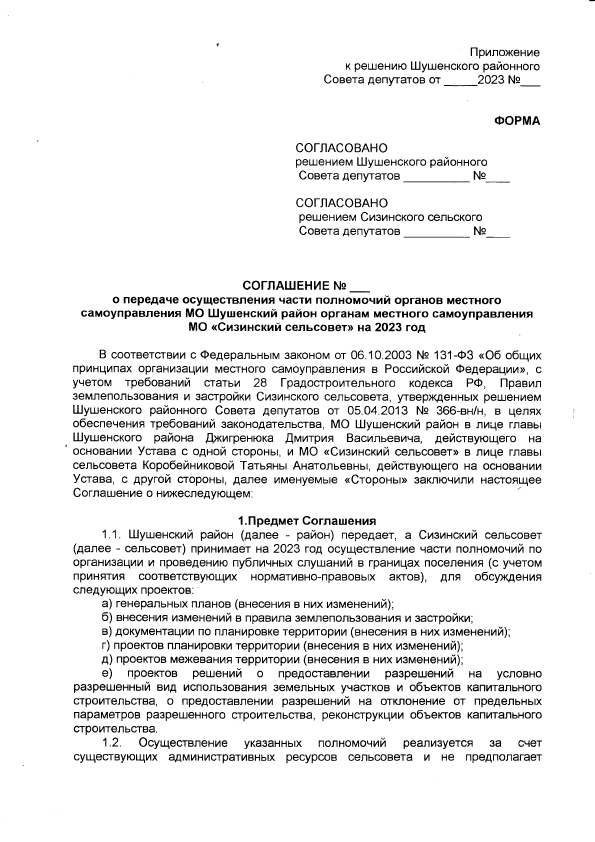 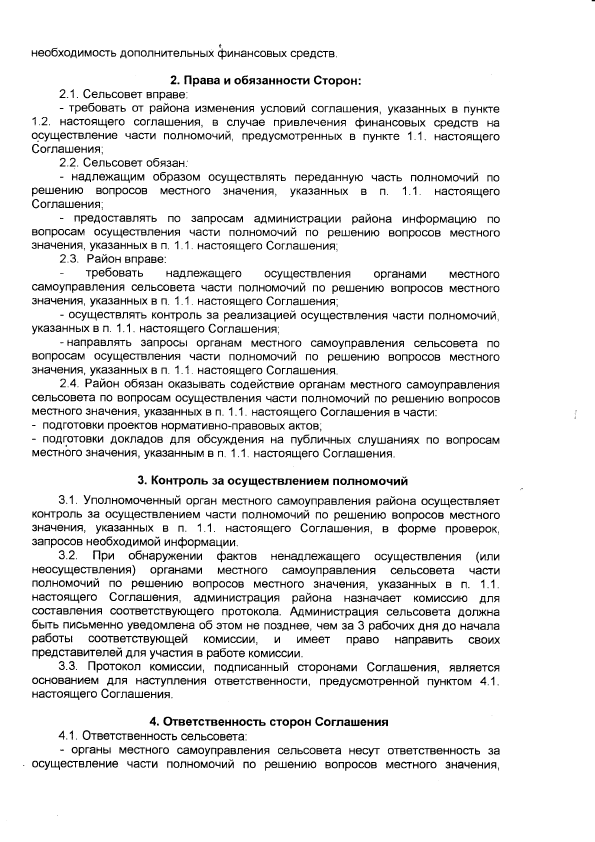 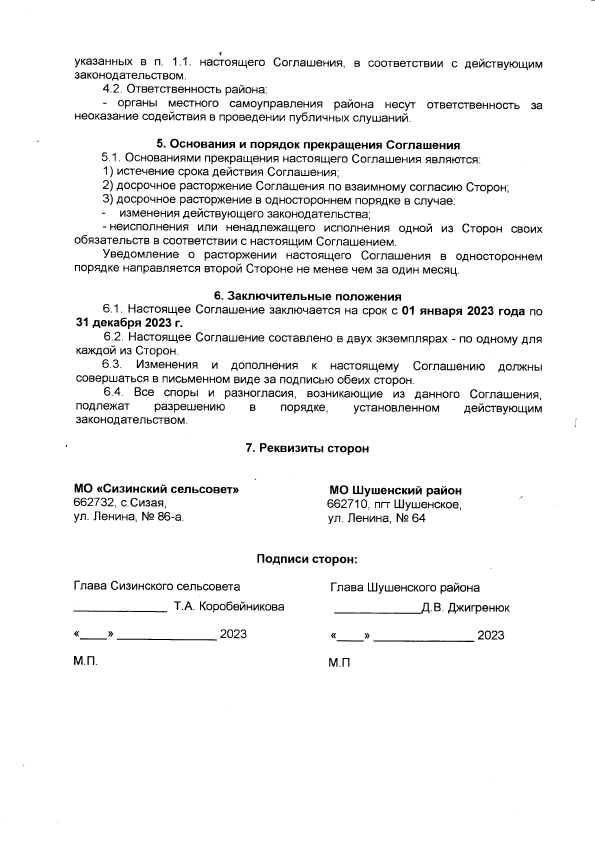 РОССИЙСКАЯ ФЕДЕРАЦИЯАДМИНИСТРАЦИЯ СИЗИНСКОГО СЕЛЬСОВЕТАШУШЕНСКОГО РАЙОНА КРАСНОЯРСКОГО КРАЯП О С Т А Н О В Л Е Н И ЕОт 15.02.2023					             		        № 08								с. СизаяО признании утратившим силу постановления администрации Сизинского сельсовета от 07.02.2017г.№ 11 «Об утверждении административного регламента предоставления муниципальной услуги «Предоставление земельного участка для целей, не связанных со строительством»	В соответствии с Федеральным законом № 136-ФЗ «Земельный кодекс Российской Федерации» от 25.10.2001г , Федеральным законом от 06.10.2003 № 131-ФЗ «Об общих принципах организации местного самоуправления в Российской Федерации», Уставом Сизинского сельсовета , протестом прокуратуры Шушенского района   П О С Т А Н О В Л Я Ю :Признать утратившим силу постановление администрации Сизинского сельсовета от 07.02.2017г.№ 11 «Об утверждении административного регламента предоставления муниципальной услуги «Предоставление земельного участка для целей, не связанных со строительством»Контроль за исполнением настоящего постановления оставляю за собой.Настоящее постановление вступает в силу в день, следующий за днем его официального опубликования.  Глава  Сизинского сельсовета				Т.А. Коробейникова   15.02.2023      с. Сизая№ 6-35-1912681420249999109179150Прочие межбюджетные трансферты, передаваемые бюджетам сельских поселений (Расходы на содержание автомобильных дорог общего пользования местного значения в рамках подпрограммы «Дороги Шушенского района» муниципальной программы Шушенского района «Развитие транспортной системы»)343 984,00343 984,00343 984,002881420249999109235150Региональные выплаты и выплаты, обеспечивающие уровень заработной платы работников бюджетной сферы не ниже размера минимальной заработной платы (минимального размера оплаты труда) в рамках непрограммных расходов финансового управления администрации Шушенского района108 300,000,000,0043Региональные выплаты и выплаты, обеспечивающие уровень заработной платы работников бюджетной сферы не ниже размера минимальной заработной платы (минимального размера оплаты труда)   в рамках Муниципальной программы Сизинского сельсовета "Обеспечение жизнедеятельности МО Сизинский сельсовет" на 2023-2025 годы8140113011009235023 756,0044Расходы на выплаты персоналу в целях обеспечения выполнения функций государственными (муниципальными) органами, казенными учреждениями, органами управления государственными внебюджетными фондами8140113011009235010023 756,0045Расходы на выплаты персоналу казенных учреждений8140113011009235011023 756,00105Региональные выплаты и выплаты, обеспечивающие уровень заработной платы работников бюджетной сферы не ниже размера минимальной заработной платы (минимального размера оплаты труда)   в рамках Муниципальной программы Сизинского сельсовета "Обеспечение жизнедеятельности МО Сизинский сельсовет" на 2023-2025 годы8140505011009235084 544,00106Расходы на выплаты персоналу в целях обеспечения выполнения функций государственными (муниципальными) органами, казенными учреждениями, органами управления государственными внебюджетными фондами8140505011009235010084 544,00107Расходы на выплаты персоналу казенных учреждений8140505011009235011084 544,00119Региональные выплаты и выплаты, обеспечивающие уровень заработной платы работников бюджетной сферы не ниже размера минимальной заработной платы (минимального размера оплаты труда)   в рамках Муниципальной программы Сизинского сельсовета "Обеспечение жизнедеятельности МО Сизинский сельсовет" на 2023-2025 годы0110092350108 300,00120Расходы на выплаты персоналу в целях обеспечения выполнения функций государственными (муниципальными) органами, казенными учреждениями, органами управления государственными внебюджетными фондами0110092350110108 300,00121Расходы на выплаты персоналу казенных учреждений0110092350110011323 756,00122Расходы на выплаты персоналу казенных учреждений0110092350110050584 544,00Председатель Сизинского сельского Совета депутатовА.В. ЗлобинГлава Сизинского сельсовета Т.А. Коробейникова Приложение №1
к решению Сизинского 
сельского Совета депутатов
от  15.02.2023 г. №6-35-191Приложение №1
к решению Сизинского 
сельского Совета депутатов
от  15.02.2023 г. №6-35-191Приложение №1
к решению Сизинского 
сельского Совета депутатов
от 21.12.2022 г. №6-34-188 Приложение №1
к решению Сизинского 
сельского Совета депутатов
от 21.12.2022 г. №6-34-188  Источники внутреннего финансирования дефицита  бюджета Сизинского сельсовета в 2023 году и плановом периоде 2024 - 2025 годов Источники внутреннего финансирования дефицита  бюджета Сизинского сельсовета в 2023 году и плановом периоде 2024 - 2025 годов Источники внутреннего финансирования дефицита  бюджета Сизинского сельсовета в 2023 году и плановом периоде 2024 - 2025 годов Источники внутреннего финансирования дефицита  бюджета Сизинского сельсовета в 2023 году и плановом периоде 2024 - 2025 годов Источники внутреннего финансирования дефицита  бюджета Сизинского сельсовета в 2023 году и плановом периоде 2024 - 2025 годов Источники внутреннего финансирования дефицита  бюджета Сизинского сельсовета в 2023 году и плановом периоде 2024 - 2025 годов(руб.)№ строкикодНаименование кода группы, подгруппы, статьи, вида источника финансирования дефицита бюджета, кода классификации операций сектора государственного управления, относящихся к источникам финансирования дефицитов бюджетов Российской Федерации202320242025123451814 0102 00 00 00 0000 000Кредиты кредитных организаций в валюте Российской Федерации0,000,000,002814 0102 00 00 00 0000 700Получение кредитов от кредитных организаций в валюте Российской Федерации0,000,000,003814 0102 00 00 05 0000 710Получение  кредитов от кредитных организаций бюджетами муниципальных районов в валюте Российской Федерации0,000,000,004814 0102 00 00 00 0000 800Погашение кредитов, предоставленных кредитными организациями  в валюте Российской Федерации0,000,000,005814 0102 00 00 05 0000 810Погашение  бюджетами муниципальных районов кредитов от кредитных организаций  в валюте Российской Федерации0,000,000,006814 01 05 00 00 00 0000 000Изменение остатков средств на счетах по учету средств бюджета0,000,000,007814 01 05 00 00 00 0000 500Увеличение остатков финансовых резервов  бюджетов-12 111 065,00-12 307 396,00-13 085 991,008814 01 05 02 00 00 0000 500Увеличение прочих остатков средств бюджетов-12 111 065,00-12 307 396,00-13 085 991,009814 01 05 02 01 00 0000 510Увеличение прочих остатков денежных средств бюджетов-12 111 065,00-12 307 396,00-13 085 991,0010814 01 05 02 01 05 0000 510Увеличение прочих остатков денежных средств бюджетов муниципальных районов-12 111 065,00-12 307 396,00-13 085 991,0011814 01 05 00 00 00 0000 600Уменьшение остатков средств бюджетов12 615 673,0712 307 396,0013 085 991,0012814 01 05 02 00 00 0000 600Уменьшение прочих остатков средств бюджетов12 615 673,0712 307 396,0013 085 991,0013814 01 05 02 01 00 0000 610Уменьшение прочих остатков денежных средств бюджетов12 615 673,0712 307 396,0013 085 991,0014814 01 05 02 01 05 0000 610Уменьшение прочих остатков денежных средств бюджетов муниципальных районов12 615 673,0712 307 396,0013 085 991,0015814 01 06 00 00 00 0000 000Иные источники внутреннего финансирования дефицитов бюджетов 504 608,070,000,0016814 01 06 05 00 00 0000 000Бюджетные кредиты, предоставленные внутри страны в валюте Российской Федерации0,000,000,0017814 01 06 05 00 00 0000 600Возврат бюджетных кредитов, предоставленных внутри страны в валюте Российской Федерации0,000,000,0018814 01 06 05 01 00 0000 640Возврат бюджетных кредитов, предоставленных юридическим лицам в валюте Российской Федерации0,000,000,0019814 01 06 05 01 05 0000 640Возврат бюджетных кредитов, предоставленных юридическим лицам из бюджетов муниципальных районов в валюте Российской Федерации0,000,000,0020814 01 06 05 02 00 0000 640Возврат бюджетных кредитов, предоставленных другим бюджетам бюджетной системы Российской Федерации в валюте Российской Федерации0,000,000,0021814 01 06 05 02 05 0000 640Возврат бюджетных кредитов, предоставленных другим бюджетам бюджетной системы Российской Федерации из бюджетов муниципальных районов в валюте Российской Федерации0,000,000,0022814 01 06 05 00 00 0000 500Предоставление бюджетных кредитов внутри страны в валюте Российской Федерации0,000,000,0023814 01 06 05 02 00 0000 540Предоставление бюджетных кредитов другим бюджетам бюджетной системы Российской Федерации из федерального бюджета  в валюте Российской Федерации0,000,000,00                            Всего                            Всего                            Всего0,000,000,00Приложение  № 2
к решению Сизинского сельского Совета депутатов
от 15.02.2023    №6-35-191Приложение  № 2
к решению Сизинского сельского Совета депутатов
от 15.02.2023    №6-35-191Приложение  № 2
к решению Сизинского сельского Совета депутатов
от 15.02.2023    №6-35-191Приложение  № 2
к решению Сизинского сельского Совета депутатов
от 15.02.2023    №6-35-191Приложение  № 2
к решению Сизинского сельского Совета депутатов
от 15.02.2023    №6-35-191Приложение  № 2
к решению Сизинского сельского Совета депутатов
от 15.02.2023    №6-35-191Приложение  № 4
к решению Сизинского сельского Совета депутатов
от  21.12.2022  № 6-34-188Приложение  № 4
к решению Сизинского сельского Совета депутатов
от  21.12.2022  № 6-34-188Приложение  № 4
к решению Сизинского сельского Совета депутатов
от  21.12.2022  № 6-34-188Доходы бюджета Сизинского сельсовета на 2023 год и плановый период  2024-2025 годовДоходы бюджета Сизинского сельсовета на 2023 год и плановый период  2024-2025 годовДоходы бюджета Сизинского сельсовета на 2023 год и плановый период  2024-2025 годовДоходы бюджета Сизинского сельсовета на 2023 год и плановый период  2024-2025 годовДоходы бюджета Сизинского сельсовета на 2023 год и плановый период  2024-2025 годовДоходы бюджета Сизинского сельсовета на 2023 год и плановый период  2024-2025 годовДоходы бюджета Сизинского сельсовета на 2023 год и плановый период  2024-2025 годовДоходы бюджета Сизинского сельсовета на 2023 год и плановый период  2024-2025 годовДоходы бюджета Сизинского сельсовета на 2023 год и плановый период  2024-2025 годовДоходы бюджета Сизинского сельсовета на 2023 год и плановый период  2024-2025 годовДоходы бюджета Сизинского сельсовета на 2023 год и плановый период  2024-2025 годовДоходы бюджета Сизинского сельсовета на 2023 год и плановый период  2024-2025 годовДоходы бюджета Сизинского сельсовета на 2023 год и плановый период  2024-2025 годов(руб.)№ строкиКод бюджетной классификацииКод бюджетной классификацииКод бюджетной классификацииКод бюджетной классификацииКод бюджетной классификацииКод бюджетной классификацииКод бюджетной классификацииКод бюджетной классификацииНаименование групп, подгрупп, статей, подстатей, элементов, программ (подпрограмм), кодов экономической классификации доходов202320242025№ строкиКод администратораКод группыКод подгруппыКод статьи Код подстатьиКод элементаКод программыКод экономической классификацииНаименование групп, подгрупп, статей, подстатей, элементов, программ (подпрограмм), кодов экономической классификации доходов2023202420251а123456789101112100010000000000000000НАЛОГОВЫЕ И НЕНАЛОГОВЫЕ ДОХОДЫ7 104 700,007 385 773,008 143 997,00218210100000000000000НАЛОГИ НА ПРИБЫЛЬ, ДОХОДЫ1 020 700,001 072 585,001 130 497,00318210102000010000110Налог на доходы физических лиц284 400,00293 785,00306 097,00418210102010010000110Налог на доходы физических лиц с доходов, источником которых является налоговый агент, за исключением доходов, в отношении которых исчисление и уплата налога осуществляются в соответствии со статьями 227, 227.1 и 228 Налогового кодекса Российской Федерации284 000,00293 000,00305 000,00518210102030010000110Налог на доходы физических лиц с доходов, полученных физическими лицами в соответствии со статьей 228 Налогового Кодекса Российской Федерации400,00785,001 097,00618210302000000000110Доходы от уплаты акцизов736 300,00778 800,00824 400,00718210302231010000110Доходы от уплаты акцизов на дизельное топливо, подлежащие распределению между бюджетами субъектов Российской Федерации и местными бюджетами с учетом установленных дифференцированных нормативов отчислений в местные бюджеты348 800,00371 600,00394 300,00818210302241010000110Доходы от уплаты акцизов на моторные масла для дизельных и (или) карбюраторных (инжекторных) двигателей, подлежащие распределению между бюджетами субъектов Российской Федерации и местными бюджетами с учетом установленных дифференцированных нормативов отчислений в местные бюджеты2 400,002 500,002 600,00918210302251010000110Доходы от уплаты акцизов на автомобильный бензин, подлежащие распределению между бюджетами субъектов Российской Федерации и местными бюджетами с учетом установленных дифференцированных нормативов отчислений в местные бюджеты431 100,00453 400,00476 100,001018210302261010000110Доходы от уплаты акцизов на прямогонный бензин, подлежащие распределению между бюджетами субъектов Российской Федерации и местными бюджетами с учетом установленных дифференцированных нормативов отчислений в местные бюджеты-46 000,00-48 700,00-48 600,001118210503010010000110Единый сельскохозяйственный налог45 000,0050 000,0055 000,001218210600000000000000НАЛОГИ НА ИМУЩЕСТВО 6 012 000,006 232 750,006 922 500,001318210601000000000110НАЛОГ НА ИМУЩЕСТВО ФИЗИЧЕСКИХ ЛИЦ57 000,0065 000,0070 000,001418210601030100000110Налог на имущество физических лиц, взимаемый по ставкам, применяемым к объектам налогообложения, расположенным в границах сельских поселений 57 000,0065 000,0070 000,001518210606000000000110ЗЕМЕЛЬНЫЙ НАЛОГ5 955 000,006 167 750,006 852 500,001618210606033100000110Земельный налог с организаций, обладающих земельным участком, расположенным в границах сельских поселений5 670 000,005 867 750,006 502 500,001718210606043100000110Земельный налог с физических лиц, обладающих земельным участком, расположенным в границах сельских поселений285 000,00300 000,00350 000,001881410800000000000000Государственная пошлина27 000,0030 438,0036 000,001981410804020011000110Государственная пошлина за совершение нотариальных действий должностными лицами органов местного самоуправления, уполномоченными в соответствии с законодательными актами Российской Федерации на совершение нотариальных действий27 000,0030 438,0036 000,002081420000000000000000БЕЗВОЗМЕЗДНЫЕ ПОСТУПЛЕНИЯ5 006 365,004 921 623,004 941 994,002181420200000000000000Безвозмездные  поступления  от  других бюджетов бюджетной системы Российской Федерации5 006 365,004 921 623,004 941 994,002281420215001107601150Предоставление дотаций на выравнивание бюджетной обеспеченности поселений района за счет средств субвенции на реализацию государственных полномочий по расчету и предоставлению дотаций на выравнивание бюджетной обеспеченности поселениям, входящим в состав муниципального района края в рамках подпрограммы "Создание условий для эффективного и ответственного управления муниципальными финансами, повышения устойчивости бюджетов поселений Шушенского района, содействие повышению качества управления муниципальными финансами поселений района" муниципальной программы Шушенского района "Управление муниципальными финансами"614 973,00491 979,00491 979,002381420215001109134150Предоставление дотаций на выравнивание бюджетной обеспеченности поселений района за счет собственных средств районного бюджета в рамках подпрограммы "Создание условий для эффективного и ответственного управления муниципальными финансами, повышения устойчивости бюджетов поселений Шушенского района, содействие повышению качества управления муниципальными финансами поселений района" муниципальной программы Шушенского района "Управление муниципальными финансами"1 349 429,001 349 429,001 349 429,002481420230024107514150Субвенции бюджетам сельских поселений на выполнение передаваемых полномочий субъектов Российской Федерации (Выполнение государственных полномочий по созданию и обеспечению деятельности административных комиссий в рамках непрограммных расходов финансового управления администрации Шушенского района)12 009,0012 009,0012 009,002581420235118100000150Субвенции бюджетам сельских поселений на осуществление первичного воинского учета на территориях, где отсутствуют военные комиссариаты522 637,00546 195,00566 566,002681420249999109179150Прочие межбюджетные трансферты, передаваемые бюджетам сельских поселений (Расходы на содержание автомобильных дорог общего пользования местного значения в рамках подпрограммы «Дороги Шушенского района» муниципальной программы Шушенского района «Развитие транспортной системы»)343 984,00343 984,00343 984,002781420249999109135150Предоставление межбюджетных трансфертов поселениям района на поддержку мер по обеспечению сбалансированности бюджетов поселений района в рамках подпрограммы "Создание условий для эффективного и ответственного управления муниципальными финансами, повышения устойчивости бюджетов поселений Шушенского района, содействие повышению качества управления муниципальными финансами поселений района" муниципальной программы Шушенского района "Управление муниципальными финансами"2 055 033,002 178 027,002 178 027,002881420249999109235150Региональные выплаты и выплаты, обеспечивающие уровень заработной платы работников бюджетной сферы не ниже размера минимальной заработной платы (минимального размера оплаты труда) в рамках непрограммных расходов финансового управления администрации Шушенского района108 300,000,000,0029Всего доходовВсего доходовВсего доходовВсего доходовВсего доходовВсего доходовВсего доходовВсего доходовВсего доходов12 111 065,0012 307 396,0013 085 991,00Приложение  № 3
к решению Сизинского сельского Совета депутатов
от 15.02.2023  №6-35-191Приложение  № 3
к решению Сизинского сельского Совета депутатов
от 15.02.2023  №6-35-191Приложение  № 3
к решению Сизинского сельского Совета депутатов
от 15.02.2023  №6-35-191Приложение  № 5
к решению Сизинского сельского Совета депутатов
от 21.12.2022  № 6-34-188Приложение  № 5
к решению Сизинского сельского Совета депутатов
от 21.12.2022  № 6-34-188Приложение  № 5
к решению Сизинского сельского Совета депутатов
от 21.12.2022  № 6-34-188Распределение бюджетных ассигнований по разделам и подразделам бюджетной классификации расходов бюджетов Российской Федерации на 2023 год и плановый период 2024-2025 годовРаспределение бюджетных ассигнований по разделам и подразделам бюджетной классификации расходов бюджетов Российской Федерации на 2023 год и плановый период 2024-2025 годовРаспределение бюджетных ассигнований по разделам и подразделам бюджетной классификации расходов бюджетов Российской Федерации на 2023 год и плановый период 2024-2025 годовРаспределение бюджетных ассигнований по разделам и подразделам бюджетной классификации расходов бюджетов Российской Федерации на 2023 год и плановый период 2024-2025 годовРаспределение бюджетных ассигнований по разделам и подразделам бюджетной классификации расходов бюджетов Российской Федерации на 2023 год и плановый период 2024-2025 годов(руб.)№ строкиНаименование кода расходов бюджетной классификацииРаздел - подраздел2023202420251а123451ОБЩЕГОСУДАРСТВЕННЫЕ ВОПРОСЫ01005 677 985,055 739 298,615 739 298,612Функционирование Высшего должностного лица субъекта Российской Федерации и муниципального образования01021 020 834,661 020 834,661 020 834,663Функционирование законодательных (представительных) органов государственной власти и представительных органов муниципальных образований0103850 695,55935 765,11935 765,114Функционирование Правительства Российской Федерации, высших исполнительных органов государственной власти субъектов Российской Федерации, местных администраций01042 599 183,722 599 183,722 599 183,725Резервные фонды011120 000,0020 000,0020 000,006Другие общегосударственные вопросы01131 187 271,121 163 515,121 163 515,127НАЦИОНАЛЬНАЯ ОБОРОНА0200522 637,00546 195,00566 566,008Мобилизационная и вневойсковая подготовка0203522 637,00546 195,00566 566,009НАЦИОНАЛЬНАЯ БЕЗОПАСНОСТЬ И ПРАВООХРАНИТЕЛЬНАЯ ДЕЯТЕЛЬНОСТЬ030076 200,0057 000,0057 000,0010Обеспечение пожарной безопасности031071 200,0052 000,0052 000,0011Другие вопросы в области национальной безопасности и правоохранительной деятельности03145 000,005 000,005 000,0012НАЦИОНАЛЬНАЯ ЭКОНОМИКА04001 296 677,071 127 784,001 173 384,0013Дорожное хозяйство (дорожные фонды)04091 296 677,071 127 784,001 173 384,0014ЖИЛИЩНО-КОММУНАЛЬНОЕ ХОЗЯЙСТВО05004 981 173,954 537 545,394 537 545,3915Благоустройство05032 239 032,201 905 017,201 905 017,2016Другие вопросы в области жилищно-коммунального хозяйства05052 742 141,752 632 528,192 632 528,1917КУЛЬТУРА, КИНЕМАТОГРАФИЯ08001 000,001 000,001 000,0018Культура08011 000,001 000,001 000,0019СОЦИАЛЬНОЕ ОБЕСПЕЧЕНИЕ НАСЕЛЕНИЯ100060 000,0060 000,0060 000,0020Пенсионное обеспечение100160 000,0060 000,0060 000,0021Условно утверждаемые расходы238 573,00951 197,00ИТОГО ИТОГО 12 615 673,0712 307 396,0013 085 991,00Приложение № 4 к                                                 Решению Сизинского сельского Совета депутатов от 15.02.2023 №6-35-191      Приложение № 4 к                                                 Решению Сизинского сельского Совета депутатов от 15.02.2023 №6-35-191      Приложение № 4 к                                                 Решению Сизинского сельского Совета депутатов от 15.02.2023 №6-35-191      Приложение № 6 к                                                 Решению Сизинского сельского Совета депутатов от 21.12.2022 №6-34-188                              Приложение № 6 к                                                 Решению Сизинского сельского Совета депутатов от 21.12.2022 №6-34-188                              Приложение № 6 к                                                 Решению Сизинского сельского Совета депутатов от 21.12.2022 №6-34-188                              Приложение № 6 к                                                 Решению Сизинского сельского Совета депутатов от 21.12.2022 №6-34-188                              Приложение № 6 к                                                 Решению Сизинского сельского Совета депутатов от 21.12.2022 №6-34-188                              Приложение № 6 к                                                 Решению Сизинского сельского Совета депутатов от 21.12.2022 №6-34-188                              Ведомственная структура расходов бюджета  Сизинского сельсовета на 2023 годВедомственная структура расходов бюджета  Сизинского сельсовета на 2023 годВедомственная структура расходов бюджета  Сизинского сельсовета на 2023 годВедомственная структура расходов бюджета  Сизинского сельсовета на 2023 годВедомственная структура расходов бюджета  Сизинского сельсовета на 2023 годВедомственная структура расходов бюджета  Сизинского сельсовета на 2023 год(руб.)(руб.)Наименование показателей бюджетной классификацииКод ведомств           Раздел-   подразделЦелевая статьяВид расходовСумма на 2023  годНаименование показателей бюджетной классификацииКод ведомств           Раздел-   подразделЦелевая статьяВид расходовСумма на 2023  год1234561Администрация Сизинского сельсовета81412 615 673,072ОБЩЕГОСУДАРСТВЕННЫЕ ВОПРОСЫ81401005 677 985,053Функционирование Высшего должностного лица субъекта Российской Федерации и муниципального образования81401021 020 834,664Непрограммные расходы Администрации Сизинского сельсовета814010262000000001 020 834,665Глава муниципального образования в рамках непрограммных расходов администрации Сизинского сельсовета814010262000801201 020 834,666Расходы на выплаты персоналу в целях обеспечения выполнения функций государственными (муниципальными) органами, казенными учреждениями, органами управления государственными внебюджетными фондами814010262000801201001 020 834,667Расходы на выплату персоналу государственных (муниципальных) органов814010262000801201201 020 834,668Функционирование законодательных (представительных) органов государственной власти и представительных органов муниципальных образований 8140103850 695,559Непрограммные расходы представительного  органа муниципального образования81401036100000000850 695,5510Председатель представительного органа муниципального образования81401036100080110850 695,5511Расходы на выплаты персоналу в целях обеспечения выполнения функций государственными (муниципальными) органами, казенными учреждениями, органами управления государственными внебюджетными фондами81401036100080110100935 765,1112Расходы на выплаты персоналу государственных (муниципальных) органов81401036100080110120935 765,1113Функционирование Правительства Российской Федерации, высших исполнительных органов государственной власти субъектов Российской Федерации и  местных администраций81401042 599 183,7214Непрограммные расходы  администрации Сизинского сельсовета814010462000000002 599 183,7215Руководство и управление в сфере установленных функций органов местного самоуправления в рамках непрограммных расходов администрации Сизинского сельсовета814010462000801302 500 637,7216Расходы на выплаты персоналу в целях обеспечения выполнения функций государственными (муниципальными) органами, казенными учреждениями, органами управления государственными внебюджетными фондами 814010462000801301001 892 767,9617Расходы на выплату персоналу государственных (муниципальных) органов814010462000801301201 892 767,9618Закупка товаров, работ и услуг для государственных (муниципальных) нужд81401046200080130200607 869,7619Иные закупки товаров, работ и услуг для обеспечения государственных (муниципальных) нужд81401046200080130240607 869,7620Расходы на выполнение передачи части полномочий по исполнению бюджета поселения8140104620008062098 546,0021Межбюджетные трансферты8140104620008062050098 546,0022Иные межбюджетные трансферты8140104620008062054098 546,0023Резервные фонды814011120 000,0024Непрограммные расходы  администрации Сизинского сельсовета8140111640000000020 000,0025Резервные фонды местных администраций8140111640008021020 000,0026Иные бюджетные ассигнования8140111640008021080020 000,0027Резервные средства8140111640008021087020 000,0028Другие общегосударственные вопросы81401131 187 271,1229Муниципальная программа "Обеспечение жизнедеятельности муниципального образования Сизинский сельсовет" на 2023-2025 годы814011301000000001 175 262,1230Отдельные мероприятия8140113011000000001 175 262,1231Обеспечение деятельности (оказание услуг) подведомственных учреждений (в рамках отдельных мероприятий Муниципальной программы  "Обеспечение жизнедеятельности МО Сизинский сельсовет" на 2023-2025 годы8140113011000800601 091 505,1232Расходы на выплаты персоналу в целях обеспечения выполнения функций государственными (муниципальными) органами, казенными учреждениями, органами управления государственными внебюджетными фондами8140113011000800601001 018 505,1233Расходы на выплаты персоналу казенных учреждений814011301100800601101 018 505,1234Закупка товаров, работ и услуг для государственных (муниципальных) нужд8140113011008006020072 000,0035Иные закупки товаров, работ и услуг для обеспечения государственных (муниципальных) нужд8140113011008006024072 000,0036Иные бюджетные ассигнования814011301100800608001 000,0037Уплата налогов, сборов и иных платежей814011301100800608501 000,0038Выполнение других обязательств государства в рамках отдельных мероприятий Муниципальной программы Сизинского сельсовета "Обеспечение жизнедеятельности МО Сизинский сельсовет" на 2023-2025 годы8140113011008007060 001,0039Закупка товаров, работ и услуг для государственных (муниципальных) нужд8140113011008007020057 000,0040Иные закупки товаров, работ и услуг для обеспечения государственных (муниципальных) нужд8140113011008007024057 000,0041Иные бюджетные ассигнования814011301100800708003 001,0042Уплата налогов, сборов и иных платежей814011301100800708503 001,0043Региональные выплаты и выплаты, обеспечивающие уровень заработной платы работников бюджетной сферы не ниже размера минимальной заработной платы (минимального размера оплаты труда)   в рамках Муниципальной программы Сизинского сельсовета "Обеспечение жизнедеятельности МО Сизинский сельсовет" на 2023-2025 годы8140113011009235023 756,0044Расходы на выплаты персоналу в целях обеспечения выполнения функций государственными (муниципальными) органами, казенными учреждениями, органами управления государственными внебюджетными фондами8140113011009235010023 756,0045Расходы на выплаты персоналу казенных учреждений8140113011009235011023 756,0046Непрограммные расходы администрации Сизинского сельсовета8140113620000000012 009,0047Обеспечение деятельности административных комиссий  в рамках непрограммных расходов администрации Сизинского сельсовета8140113620007514012 009,0048Закупка товаров, работ и услуг для государственных (муниципальных) нужд8140113620007514020012 009,0049Иные закупки товаров, работ и услуг для обеспечения государственных (муниципальных) нужд8140113620007514024012 009,0050Национальная оборона8140200522 637,0051Мобилизационная и вневойсковая подготовка8140203522 637,0052Непрограммные расходы администрации Сизинского сельсовета81402036200000000522 637,0053Осуществление первичного воинского учета на территориях, где отсутствуют военные комиссариаты в рамках непрограммных расходов администрации Сизинского сельсовета81402036200051180522 637,0054Расходы на выплаты персоналу в целях обеспечения выполнения функций государственными (муниципальными) органами, казенными учреждениями, органами управления государственными внебюджетными фондами 81402036200051180100399 143,8355Расходы на выплаты персоналу государственных (муниципальных) органов81402036200051180120399 143,8356Закупка товаров, работ и услуг для государственных (муниципальных) нужд81402036200051180200123 493,1757Иные закупки товаров, работ и услуг для обеспечения государственных (муниципальных) нужд81402036200051180240123 493,1758Национальная безопасность и правоохранительная деятельность814030076 200,0059Обеспечение пожарной безопасности814031071 200,0060Муниципальная программа Сизинского сельсовета "Обеспечение жизнедеятельности МО Сизинский сельсовет" 2023-2025 годы8140310010000000071 200,0061Отдельные мероприятия 8140310011000000071 200,0062Финансирование мероприятий по профилактике и тушению пожаров на территории поселения в рамках отдельных мероприятий Муниципальной программы Сизинского сельсовета "Обеспечение жизнедеятельности МО Сизинский сельсовет" на 2023-2025 годы8140310011008004071 200,0063Закупка товаров, работ и услуг для государственных (муниципальных) нужд8140310011008004020071 200,0064Иные закупки товаров, работ и услуг для обеспечения государственных (муниципальных) нужд8140310011008004024071 200,0065Другие вопросы в области национальной безопасности и правоохранительной деятельности81403145 000,0066Муниципальная программа Сизинского сельсовета "Обеспечение жизнедеятельности МО Сизинский сельсовет" 2023-2025 годы814031401000000005 000,0067Отдельные мероприятия 814031401100000005 000,0068Выполнение других обязательств государства в рамках отдельных мероприятий муниципальной программы Сизинского сельсовета "Обеспечение жизнедеятельности МО Сизинский сельсовет"814031401100800705 000,0069Закупка товаров, работ и услуг для государственных (муниципальных) нужд814031401100800702005 000,0070Иные закупки товаров, работ и услуг для обеспечения государственных (муниципальных) нужд814031401100800702405 000,0071Национальная экономика81404001 296 677,0772Дорожное хозяйство (дорожные фонды)81404091 296 677,0773Муниципальная программа Сизинского сельсовета "Обеспечение жизнедеятельности МО Сизинский сельсовет" 2023-2025 годы814040901000000001 296 677,0774Отдельные мероприятия814040901100000001 296 677,0775Осуществление полномочий по подержанию дорог в границах поселения  в рамках отдельных мероприятий Муниципальной программы Сизинского сельсовета "Обеспечение жизнедеятельности МО Сизинский сельсовет"  на 2023-2025 годы81404090110080030947 693,0776Закупка товаров, работ и услуг для государственных (муниципальных) нужд81404090110080030200947 693,0777Иные закупки товаров, работ и услуг для обеспечения государственных (муниципальных) нужд81404090110080030240947 693,0778Осуществление полномочий по содержанию дорог в границах поселения за счет местного бюджета (в рамках отдельных мероприятий Муниципальной программы Сизинского сельсовета "Обеспечение жизнедеятельности МО Сизинский сельсовет" 2023-2025 годы814040901100810305 000,0079Закупка товаров, работ и услуг для государственных (муниципальных) нужд814040901100810302005 000,0080Иные закупки товаров, работ и услуг для обеспечения государственных (муниципальных) нужд814040901100810302405 000,0081Осуществление полномочий по поддержанию дорог в границах поселения  (в рамках отдельных мероприятий Муниципальной программы Сизинского сельсовета "Обеспечение жизнедеятельности МО "Сизинский сельсовет" 2023-2025 годы)8140409343 984,0082Закупка товаров, работ и услуг для государственных (муниципальных) нужд81404090110091790200343 984,0083Иные закупки товаров, работ и услуг для обеспечения государственных (муниципальных) нужд81404090110091790240343 984,0084Жилищно- коммунальное хозяйство81405004 981 173,9585Благоустройство81405032 239 032,2086Муниципальная программа Сизинского сельсовета "Обеспечение жизнедеятельности МО Сизинский сельсовет" на 2023-2025 годы814050301000000002 239 032,2087Отдельные мероприятия814050301100000002 239 032,2088Уличное освещение 814050301100800101 685 017,2089Закупка товаров, работ и услуг для государственных (муниципальных) нужд814050301100800102001 685 017,2090Иные закупки товаров, работ и услуг для обеспечения государственных (муниципальных) нужд814050301100800102401 685 017,2091Мероприятия по благоустройству городских и сельских поселений81405030110080020554 015,0092Закупка товаров, работ и услуг для государственных (муниципальных) нужд81405030110080020200554 015,0093Иные закупки товаров, работ и услуг для обеспечения государственных (муниципальных) нужд81405030110080020240554 015,0094Другие вопросы в области жилищно-коммунального хозяйства81405052 742 141,7595Муниципальная программа Сизинского сельсовета "Обеспечение жизнедеятельности МО Сизинский сельсовет" на  2023-2025 годы814050501000000002 742 141,7596Отдельные мероприятия814050501100000002 742 141,7597Обеспечение деятельности (оказание услуг) подведомственных учреждений в рамках отдельных мероприятий Муниципальной программы "Обеспечение жизнедеятельности МО Сизинский сельсовет" на 2023-2025 годы814050501100800602 078 707,9998Расходы на выплаты персоналу в целях обеспечения выполнения функций государственными (муниципальными) органами, казенными учреждениями, органами управления государственными внебюджетными фондами 814050501100800601001 531 729,4399Расходы на выплаты персоналу казенных учреждений814050501100800601101 531 729,43100Закупка товаров, работ и услуг для государственных (муниципальных) нужд81405050110080060200546 978,56101Иные закупки товаров, работ и услуг для обеспечения государственных (муниципальных) нужд81405050110080060240546 978,56102Выполнение других обязательств государства в рамках отдельных мероприятий Муниципальной программы Сизинского сельсовета "Обеспечение жизнедеятельности МО Сизинский сельсовет" на 2023-2025 годы81405050110080070578 889,76103Закупка товаров, работ и услуг для государственных (муниципальных) нужд81405050110080070200578 889,76104Иные закупки товаров, работ и услуг для обеспечения государственных (муниципальных) нужд81405050110080070240578 889,76105Региональные выплаты и выплаты, обеспечивающие уровень заработной платы работников бюджетной сферы не ниже размера минимальной заработной платы (минимального размера оплаты труда)   в рамках Муниципальной программы Сизинского сельсовета "Обеспечение жизнедеятельности МО Сизинский сельсовет" на 2023-2025 годы8140505011009235084 544,00106Расходы на выплаты персоналу в целях обеспечения выполнения функций государственными (муниципальными) органами, казенными учреждениями, органами управления государственными внебюджетными фондами8140505011009235010084 544,00107Расходы на выплаты персоналу казенных учреждений8140505011009235011084 544,00108КУЛЬТУРА, КИНЕМАТОГРАФИЯ81408001 000,00109Культура81408011 000,00110Непрограммные расходы администрации Сизинского сельсовета814080162000000001 000,00111Межбюджетные трансферты на частичное возмещение расходов по созданию условий для организации досуга и обеспечения жителей поселения услугами организаций культуры814080162000870001 000,00112Межбюджетные трансферты814080162000870005001 000,00113Иные межбюджетные трансферты814080162000870005401 000,00114Социальная политика814100060 000,00115Пенсионное обеспечение814 100160 000,00116Непрограммные расходы администрации Сизинского сельсовета814 1001620000000060 000,00117Доплаты к пенсиям муниципальных служащих в рамках непрограммных расходов администрации Сизинского сельсовета814 1001620008015060 000,00118Социальное обеспечение и иные выплаты населению814 1001620008015030060 000,00119Публичные нормативные социальные выплаты гражданам8141001620008015031060 000,00Приложение № 5 к   решению Сизинского сельского Совета депутатов от  15.02.2023     №6-35-191       Приложение № 5 к   решению Сизинского сельского Совета депутатов от  15.02.2023     №6-35-191       Приложение № 5 к   решению Сизинского сельского Совета депутатов от  15.02.2023     №6-35-191       Приложение № 5 к   решению Сизинского сельского Совета депутатов от  15.02.2023     №6-35-191       Приложение № 7 к   решению Сизинского сельского Совета депутатов от  21.12.2022      №6-34-188                           Приложение № 7 к   решению Сизинского сельского Совета депутатов от  21.12.2022      №6-34-188                           Приложение № 7 к   решению Сизинского сельского Совета депутатов от  21.12.2022      №6-34-188                           Приложение № 7 к   решению Сизинского сельского Совета депутатов от  21.12.2022      №6-34-188                           Приложение № 7 к   решению Сизинского сельского Совета депутатов от  21.12.2022      №6-34-188                           Приложение № 7 к   решению Сизинского сельского Совета депутатов от  21.12.2022      №6-34-188                           Приложение № 7 к   решению Сизинского сельского Совета депутатов от  21.12.2022      №6-34-188                           Приложение № 7 к   решению Сизинского сельского Совета депутатов от  21.12.2022      №6-34-188                           Ведомственная структура расходов бюджета  Сизинского сельсовета на 2024-2025 годыВедомственная структура расходов бюджета  Сизинского сельсовета на 2024-2025 годыВедомственная структура расходов бюджета  Сизинского сельсовета на 2024-2025 годыВедомственная структура расходов бюджета  Сизинского сельсовета на 2024-2025 годыВедомственная структура расходов бюджета  Сизинского сельсовета на 2024-2025 годыВедомственная структура расходов бюджета  Сизинского сельсовета на 2024-2025 годы(руб.)Наименование показателей бюджетной классификацииКод ведомств           Раздел-   подразделЦелевая статьяВид расходовСумма на 2024  годСумма на 2025  годНаименование показателей бюджетной классификацииКод ведомств           Раздел-   подразделЦелевая статьяВид расходовСумма на 2024  годСумма на 2025  год12345671Администрация Сизинского сельсовета 81412 307 396,0013 085 991,002ОБЩЕГОСУДАРСТВЕННЫЕ ВОПРОСЫ81401005 739 298,615 739 298,613Функционирование Высшего должностного лица субъекта Российской Федерации и муниципального образования81401021 020 834,661 020 834,664Непрограммные расходы администрации Сизинского сельсовета814010262000000001 020 834,661 020 834,665Глава муниципального образования  в рамках непрограммных расходов администрации Сизинского сельсовета814010262000801201 020 834,661 020 834,666Расходы на выплаты персоналу в целях обеспечения выполнения функций государственными (муниципальными) органами, казенными учреждениями, органами управления государственными внебюджетными фондами814010262000801201001 020 834,661 020 834,667Расходы на выплату персоналу государственных (муниципальных) органов814010262000801201201 020 834,661 020 834,668Функционирование законодательных (представительных) органов государственной власти и представительных органов муниципальных образований 8140103935 765,11935 765,119Непрограммные расходы представительного  органа муниципального образования81401036100000000935 765,11935 765,1110Председатель представительного органа муниципального образования81401036100080110935 765,11935 765,1111Расходы на выплаты персоналу в целях обеспечения выполнения функций государственными (муниципальными) органами, казенными учреждениями, органами управления государственными внебюджетными фондами81401036100080110100935 765,11935 765,1112Расходы на выплаты персоналу государственных (муниципальных) органов81401036100080110120935 765,11935 765,1113Функционирование Правительства Российской Федерации, высших исполнительных органов государственной власти субъектов Российской Федерации и  местных администраций81401042 599 183,722 599 183,7214Непрограммные расходы  администрации Сизинского сельсовета814010462000000002 599 183,722 599 183,7215Руководство и управление в сфере установленных функций органов местного самоуправления в рамках непрограммных расходов администрации Сизинского сельсовета814010462000801302 500 637,722 500 637,7216Расходы на выплаты персоналу в целях обеспечения выполнения функций государственными (муниципальными) органами, казенными учреждениями, органами управления государственными внебюджетными фондами 814010462000801301001 892 767,961 892 767,9617Расходы на выплату персоналу государственных (муниципальных) органов814010462000801301201 892 767,961 892 767,9618Закупка товаров, работ и услуг для государственных (муниципальных) нужд81401046200080130200607 869,76607 869,7619Иные закупки товаров, работ и услуг для обеспечения государственных (муниципальных) нужд81401046200080130240607 869,76607 869,7620Расходы на выполнение передачи части полномочий по исполнению бюджета поселения8140104620008062098 546,0098 546,0021Межбюджетные трансферты8140104620008062050098 546,0098 546,0022Иные межбюджетные трансферты8140104620008062054098 546,0098 546,0023Резервные фонды814011120 000,0020 000,0024Непрограммные расходы  администрации Сизинского сельсовета8140111640008021020 000,0020 000,0025Резервные фонды местных администраций8140111640008021020 000,0020 000,0026Иные бюджетные ассигнования8140111640008021080020 000,0020 000,0027Резервные средства8140111640008021087020 000,0020 000,0028Другие общегосударственные вопросы81401131 163 515,121 163 515,1229Муниципальная программа "Обеспечение жизнедеятельности муниципального образования Сизинский сельсовет" на 2023-2025 годы814011301000000001 151 506,121 151 506,1230Отдельные мероприятия8140113011000000001 151 506,121 151 506,1231Обеспечение деятельности (оказание услуг) подведомственных учреждений (в рамках отдельных мероприятий Муниципальной программы "Обеспечение жизнедеятельности МО Сизинский сельсовет" на 2023-2025 годы8140113011000800601 091 505,121 091 505,1232Расходы на выплаты персоналу в целях обеспечения выполнения функций государственными (муниципальными) органами, казенными учреждениями, органами управления государственными внебюджетными фондами8140113011000800601001 018 505,121 018 505,1233Расходы на выплаты персоналу казенных учреждений814011301100800601101 018 505,121 018 505,1234Закупка товаров, работ и услуг для государственных (муниципальных) нужд8140113011008006020072 000,0072 000,0035Иные закупки товаров, работ и услуг для обеспечения государственных (муниципальных) нужд8140113011008006024072 000,0072 000,0036Иные бюджетные ассигнования814011301100800608001 000,001 000,0037Уплата налогов, сборов и иных платежей814011301100800608501 000,001 000,0038Выполнение других обязательств государства в рамках отдельных мероприятий муниципальной программы Сизинского сельсовета "Обеспечение жизнедеятельности МО Сизинский сельсовет" на 2023-2025 годы8140113011008007060 001,0060 001,0039Закупка товаров, работ и услуг для государственных (муниципальных) нужд8140113011008007020057 000,0057 000,0040Иные закупки товаров, работ и услуг для обеспечения государственных (муниципальных) нужд8140113011008007024057 000,0057 000,0041Иные бюджетные ассигнования814011301100800708003 001,003 001,0042Уплата налогов, сборов и иных платежей814011301100800708503 001,003 001,0043Непрограммные расходы администрации Сизинского сельсовета814011362000000012 009,0012 009,0044Обеспечение деятельности административных комиссий в рамках непрограммных расходов администрации Сизинского сельсовета8140113620007514012 009,0012 009,0045Закупка товаров, работ и услуг для государственных (муниципальных) нужд8140113620007514020012 009,0012 009,0046Иные закупки товаров, работ и услуг для обеспечения государственных (муниципальных) нужд8140113620007514024012 009,0012 009,0047Национальная оборона8140200546 195,00566 566,0048Мобилизационная и вневойсковая подготовка8140203546 195,00566 566,0049Непрограммные расходы администрации Сизинского сельсовета81402036200000000546 195,00566 566,0050Осуществление первичного воинского учета на территориях, где отсутствуют военные комиссариаты81402036200051180546 195,00566 566,0051Расходы на выплаты персоналу в целях обеспечения выполнения функций государственными (муниципальными) органами, казенными учреждениями, органами управления государственными внебюджетными фондами 81402036200051180100399 143,83399 143,8352Расходы на выплаты персоналу государственных (муниципальных) органов81402036200051180120399 143,83399 143,8353Закупка товаров, работ и услуг для государственных (муниципальных) нужд81402036200051180200147 051,17167 422,1754Иные закупки товаров, работ и услуг для обеспечения государственных (муниципальных) нужд81402036200051180240147 051,17167 422,1755Национальная безопасность и правоохранительная деятельность814030057 000,0057 000,0056Обеспечение пожарной безопасности814031052 000,0052 000,0057Муниципальная программа Сизинского сельсовета "Обеспечение жизнедеятельности МО Сизинский сельсовет" 2023-2025 годы8140310010000000052 000,0052 000,0058Отдельные мероприятия 8140310011000000052 000,0052 000,0059Финансирование мероприятий по профилактике и тушению пожаров на территории поселения в рамках отдельных мероприятий Муниципальной программы Сизинского сельсовета "Обеспечение жизнедеятельности МО Сизинский сельсовет" на 2023-2025 годы8140310011008004052 000,0052 000,0060Закупка товаров, работ и услуг для государственных (муниципальных) нужд8140310011008004020052 000,0052 000,0061Иные закупки товаров, работ и услуг для обеспечения государственных (муниципальных) нужд8140310011008004024052 000,0052 000,0062Другие вопросы в области национальной безопасности и правоохранительной деятельности81403145 000,005 000,0063Муниципальная программа Сизинского сельсовета "Обеспечение жизнедеятельности МО Сизинский сельсовет" 2023-2025 годы814031401000000005 000,005 000,0064Отдельные мероприятия 814031401100000005 000,005 000,0065Выполнение других обязательств государства в рамках отдельных мероприятий Муниципальной программы Сизинского сельсовета "Обеспечение жизнедеятельности МО Сизинский сельсовет" на 2023-2025 годы814031401100800705 000,005 000,0066Закупка товаров, работ и услуг для государственных (муниципальных) нужд814031401100800702005 000,005 000,0067Иные закупки товаров, работ и услуг для обеспечения государственных (муниципальных) нужд814031401100800702405 000,005 000,0068Национальная экономика81404001 127 784,001 173 384,0069Дорожное хозяйство (дорожные фонды)81404091 127 784,001 173 384,0070Муниципальная программа Сизинского сельсовета "Обеспечение жизнедеятельности МО Сизинский сельсовет" 2023-2025 годы814040901000000001 127 784,001 173 384,0071Отдельные мероприятия814040901100000001 127 784,001 173 384,0072Осуществление полномочий по подержанию дорог в границах поселения в рамках отдельных мероприятий муниципальной программы Сизинского сельсовета "Обеспечение жизнедеятельности МО Сизинский сельсовет" на 2023-2025 годы81404090110080030778 800,00824 400,0073Закупка товаров, работ и услуг для государственных (муниципальных) нужд81404090110080030200778 800,00824 400,0074Иные закупки товаров, работ и услуг для обеспечения государственных (муниципальных) нужд81404090110080030240778 800,00824 400,0075Осуществление полномочий по подержанию дорог в границах поселения в рамках отдельных мероприятий муниципальной программы Сизинского сельсовета "Обеспечение жизнедеятельности МО Сизинский сельсовет" на 2023-2025 годы814040901100810305 000,005 000,0076Закупка товаров, работ и услуг для государственных (муниципальных) нужд814040901100810302005 000,005 000,0077Иные закупки товаров, работ и услуг для обеспечения государственных (муниципальных) нужд814040901100810302405 000,005 000,0078Осуществление полномочий по поддержанию дорог в границах поселения  (в рамках отдельных мероприятий Муниципальной программы Сизинского сельсовета "Обеспечение жизнедеятельности МО "Сизинский сельсовет" 2023-2025 годы)81404090110091790343 984,00343 984,0079Закупка товаров, работ и услуг для государственных (муниципальных) нужд81404090110091790200343 984,00343 984,0080Иные закупки товаров, работ и услуг для обеспечения государственных (муниципальных) нужд81404090110091790240343 984,00343 984,0081Жилищно- коммунальное хозяйство81405004 537 545,394 537 545,3982Благоустройство81405031 905 017,201 905 017,2083Муниципальная программа Сизинского сельсовета "Обеспечение жизнедеятельности МО Сизинский сельсовет" 2023-2025 годы814050301000000001 905 017,201 905 017,2084Отдельные мероприятия814050301100000001 905 017,201 905 017,2085Уличное освещение814050301100800101 685 017,201 685 017,2086Закупка товаров, работ и услуг для государственных (муниципальных) нужд814050301100800102001 685 017,201 685 017,2087Иные закупки товаров, работ и услуг для обеспечения государственных (муниципальных) нужд814050301100800102401 685 017,201 685 017,2088Мероприятия по благоустройству городских и сельских поселений81405030110080020220 000,00220 000,0089Закупка товаров, работ и услуг для государственных (муниципальных) нужд81405030110080020200220 000,00220 000,0090Иные закупки товаров, работ и услуг для обеспечения государственных (муниципальных) нужд81405030110080020240220 000,00220 000,0091Другие вопросы в области жилищно-коммунального хозяйства81405052 632 528,192 632 528,1992Муниципальная программа Сизинского сельсовета "Обеспечение жизнедеятельности МО Сизинский сельсовет" 2023-2025 годы814050501000000002 632 528,192 632 528,1993Отдельные мероприятия814050501100000002 632 528,192 632 528,1994Обеспечение деятельности (оказание услуг) подведомственных учреждений в рамках отдельных мероприятий муниципальной программы "Обеспечение жизнедеятельности МО Сизинский сельсовет" на 2023-2025 годы814050501100800602 053 638,432 053 638,4395Расходы на выплаты персоналу в целях обеспечения выполнения функций государственными (муниципальными) органами, казенными учреждениями, органами управления государственными внебюджетными фондами 814050501100800601001 531 729,431 531 729,4396Расходы на выплаты персоналу казенных учреждений814050501100800601101 531 729,431 531 729,4397Закупка товаров, работ и услуг для государственных (муниципальных) нужд81405050110080060200521 909,00521 909,0098Иные закупки товаров, работ и услуг для обеспечения государственных (муниципальных) нужд81405050110080060240521 909,00521 909,0099Выполнение других обязательств государства в рамках отдельных мероприятий муниципальной программы Сизинского сельсовета "Обеспечение жизнедеятельности МО Сизинский сельсовет"  на 2023-2025 годы81405050110080070578 889,76578 889,76100Закупка товаров, работ и услуг для государственных (муниципальных) нужд81405050110080070200578 889,76578 889,76101Иные закупки товаров, работ и услуг для обеспечения государственных (муниципальных) нужд81405050110080070240578 889,76578 889,76102КУЛЬТУРА, КИНЕМАТОГРАФИЯ81408001 000,001 000,00103Культура81408011 000,001 000,00104Непрограммные расходы администрации Сизинского сельсовета814080162000000001 000,001 000,00105Межбюджетные трансферты на частичное возмещение расходов по созданию условий для организации досуга и обеспечения жителей поселения услугами организаций культуры814080162000870001 000,001 000,00106Межбюджетные трансферты814080162000870005001 000,001 000,00107Иные межбюджетные трансферты814080162000870005401 000,001 000,00108Социальная политика814100060 000,0060 000,00109Пенсионное обеспечение814 100160 000,0060 000,00110Непрограммные расходы администрации Сизинского сельсовета814 1001620000000060000,060000,0111Доплаты к пенсиям муниципальных служащих в рамках непрограммных расходов администрации Сизинского сельсовета814 1001620008015060000,060000,0112Социальное обеспечение и иные выплаты населению814 1001620008015030060000,060000,0113Публичные нормативные социальные выплаты гражданам8141001620008015031060 000,060 000,0114Условно утверждаемые расходыУсловно утверждаемые расходыУсловно утверждаемые расходыУсловно утверждаемые расходыУсловно утверждаемые расходы238 573,00951 197,00Приложение №6 к Решению Сизинского сельского Совета депутатов  от 15.02.2023 №6-35-191 Приложение №6 к Решению Сизинского сельского Совета депутатов  от 15.02.2023 №6-35-191 Приложение №6 к Решению Сизинского сельского Совета депутатов  от 15.02.2023 №6-35-191 Приложение №6 к Решению Сизинского сельского Совета депутатов  от 15.02.2023 №6-35-191 Приложение №8 к Решению Сизинского сельского Совета депутатов  от 21.12.2022 №6-34-188       Приложение №8 к Решению Сизинского сельского Совета депутатов  от 21.12.2022 №6-34-188       Приложение №8 к Решению Сизинского сельского Совета депутатов  от 21.12.2022 №6-34-188       Приложение №8 к Решению Сизинского сельского Совета депутатов  от 21.12.2022 №6-34-188       Распределение бюджетных ассигнований по целевым статьям (муниципальным программам Сизинского сельсовета и непрограммным направлениям деятельности), группам и подгруппам видов расходов, разделам, подразделам классификации расходов  бюджета   Сизинского сельсовета на 2023 годРаспределение бюджетных ассигнований по целевым статьям (муниципальным программам Сизинского сельсовета и непрограммным направлениям деятельности), группам и подгруппам видов расходов, разделам, подразделам классификации расходов  бюджета   Сизинского сельсовета на 2023 годРаспределение бюджетных ассигнований по целевым статьям (муниципальным программам Сизинского сельсовета и непрограммным направлениям деятельности), группам и подгруппам видов расходов, разделам, подразделам классификации расходов  бюджета   Сизинского сельсовета на 2023 годРаспределение бюджетных ассигнований по целевым статьям (муниципальным программам Сизинского сельсовета и непрограммным направлениям деятельности), группам и подгруппам видов расходов, разделам, подразделам классификации расходов  бюджета   Сизинского сельсовета на 2023 годРаспределение бюджетных ассигнований по целевым статьям (муниципальным программам Сизинского сельсовета и непрограммным направлениям деятельности), группам и подгруппам видов расходов, разделам, подразделам классификации расходов  бюджета   Сизинского сельсовета на 2023 годРаспределение бюджетных ассигнований по целевым статьям (муниципальным программам Сизинского сельсовета и непрограммным направлениям деятельности), группам и подгруппам видов расходов, разделам, подразделам классификации расходов  бюджета   Сизинского сельсовета на 2023 год(рублей)№ строкиНаименование показателей бюджетной классификацииЦелевая статьяВид расходовРаздел, подразделСумма на 2023 год123451Непрограммные расходы администрации Сизинского сельсовета60000000005 086 359,932Непрограммные расходы представительного  органа муниципального образования6100000000850 695,553Председатель представительного органа муниципального образования6100080110850 695,554Расходы на выплаты персоналу в целях обеспечения выполнения функций государственными (муниципальными) органами, казенными учреждениями, органами управления государственными внебюджетными фондами6100080110100850 695,555Расходы на выплаты персоналу государственных (муниципальных) органов6100080110120850 695,556Общегосударственные вопросы61000801101200100850 695,557Функционирование законодательных (представительных) органов государственной власти и представительных органов муниципальных образований 1200103850 695,558Непрограммные расходы администрации Сизинского сельсовета62000000004 215 664,389Осуществление первичного воинского учета на территориях, где отсутствуют военные комиссариаты в рамках непрограммных расходов администрации Сизинского сельсовета6200051180522 637,0010Расходы на выплаты персоналу в целях обеспечения выполнения функций государственными (муниципальными) органами, казенными учреждениями, органами управления государственными внебюджетными фондами 6200051180100399 143,8311Расходы на выплаты персоналу государственных (муниципальных) органов6200051180120399 143,8312Национальная оборона62000511801200200399 143,8313Мобилизационная и вневойсковая подготовка62000511801200203399 143,8314Закупка товаров, работ и услуг для государственных (муниципальных) нужд6200051180200123 493,1715Иные закупки товаров, работ и услуг для обеспечения государственных (муниципальных) нужд6200051180240123 493,1716Национальная оборона62000511802400200123 493,1717Мобилизационная и вневойсковая подготовка62000511802400203123 493,1718Обеспечение деятельности административных комиссий в рамках непрограммных расходов администрации Сизинского сельсовета620007514012 009,0019Закупка товаров, работ и услуг для государственных (муниципальных) нужд620007514020012 009,0020Иные закупки товаров, работ и услуг для обеспечения государственных (муниципальных) нужд620007514024012 009,0021Общегосударственные вопросы6200075140240010012 009,0022Другие общегосударственные вопросы6200075140240011312 009,0023Глава муниципального образования  в рамках непрограммных расходов администрации Сизинского сельсовета62000801201 020 834,6624Расходы на выплаты персоналу в целях обеспечения выполнения функций государственными (муниципальными) органами, казенными учреждениями, органами управления государственными внебюджетными фондами62000801201001 020 834,6625Расходы на выплату персоналу государственных (муниципальных) органов62000801201201 020 834,6626Общегосударственные вопросы620008012012001001 020 834,6627Функционирование Высшего должностного лица субъекта Российской Федерации и муниципального образования620008012012001021 020 834,6628Руководство и управление в сфере установленных функций органов местного самоуправления в рамках непрограммных расходов администрации Сизинского сельсовета62000801302 500 637,7229Расходы на выплаты персоналу в целях обеспечения выполнения функций государственными (муниципальными) органами, казенными учреждениями, органами управления государственными внебюджетными фондами 62000801301001 892 767,9630Расходы на выплату персоналу государственных (муниципальных) органов62000801301201 892 767,9631Общегосударственные вопросы620008013012001001 892 767,9632Функционирование Правительства Российской Федерации, высших исполнительных органов государственной власти субъектов Российской Федерации и  местных администраций620008013012001041 892 767,9633Закупка товаров, работ и услуг для государственных (муниципальных) нужд6200080130200607 869,7634Иные закупки товаров, работ и услуг для обеспечения государственных (муниципальных) нужд6200080130240607 869,7635Общегосударственные вопросы62000801302400100607 869,7636Функционирование Правительства Российской Федерации, высших исполнительных органов государственной власти субъектов Российской Федерации и  местных администраций62000801302400104607 869,7637Доплаты к пенсиям муниципальных служащих в рамках непрограммных расходов администрации Сизинского сельсовета620008015060 000,0038Социальное обеспечение и иные выплаты населению620008015030060 000,0039Публичные нормативные социальные выплаты гражданам620008015031060 000,0040Социальная политика6200080150310100060 000,0041Пенсионное обеспечение6200080150310100160 000,0042Расходы на выполнение передачи части полномочий по исполнению бюджета поселения в рамках непрограммных расходов администрации Сизинского сельсовета620008062098 546,0043Межбюджетные трансферты620008062050098 546,0044Иные межбюджетные трансферты620008062054098 546,0045Общегосударственные вопросы6200080620540010098 546,0046Функционирование Правительства Российской Федерации, высших исполнительных органов государственной власти субъектов Российской Федерации и  местных администраций6200080620540010498 546,0047Межбюджетные трансферты на частичное возмещение расходов по созданию условий для организации досуга и обеспечения жителей поселения услугами организаций культуры62000870001 000,0048Межбюджетные трансферты62000870005001 000,0049Иные межбюджетные трансферты62000870005401 000,0050Культура, кинематография620008700054008001 000,0051Культура620008700054008011 000,0052Резервные фонды 640008021020 000,0053Иные бюджетные ассигнования640008021080020 000,0054Резервные средства640008021087020 000,0055Общегосударственные вопросы6400080210870010020 000,0056Резервные фонды6400080210870011120 000,0057Муниципальная программа "Обеспечение жизнедеятельности муниципального образования Сизинский сельсовет" на 2023-2025 годы01000000007 529 313,1458Отдельные мероприятия01100000007 529 313,1459Уличное освещение (в рамках отдельных мероприятий Муниципальной программы Сизинского сельсовета "Обеспечение жизнедеятельности МО Сизинский сельсовет" на 2023-2025  годы01100800101 685 017,2060Закупка товаров, работ и услуг для государственных (муниципальных) нужд01100800102001 685 017,2061Иные закупки товаров, работ и услуг для обеспечения государственных (муниципальных) нужд01100800102401 685 017,2062Жилищно- коммунальное хозяйство011008001024005001 685 017,2063Благоустройство011008001024005031 685 017,2064Мероприятия по благоустройству городских и сельских поселений0110080020554 015,0065Закупка товаров, работ и услуг для государственных (муниципальных) нужд0110080020200554 015,0066Иные закупки товаров, работ и услуг для обеспечения государственных (муниципальных) нужд0110080020240554 015,0067Жилищно- коммунальное хозяйство01100800202400500554 015,0068Благоустройство01100800202400503554 015,0069Осуществление полномочий по подержанию дорог в границах поселения (в рамках отдельных мероприятий Муниципальной программы Сизинского сельсовета "Обеспечение жизнедеятельности МО Сизинский сельсовет " на 2023-2025 годы0110080030947 693,0770Закупка товаров, работ и услуг для государственных (муниципальных) нужд0110080030200947 693,0771Иные закупки товаров, работ и услуг для обеспечения государственных (муниципальных) нужд0110080030240947 693,0772Национальная экономика01100800302400400947 693,0773Дорожное хозяйство (дорожные фонды)01100800302400409947 693,0774Финансирование мероприятий по профилактике и тушению пожаров на территории поселения в рамках отдельных мероприятий Муниципальной программы Сизинского сельсовета "Обеспечение жизнедеятельности МО Сизинский сельсовет" на 2023-2025 годы011008004071 200,0075Закупка товаров, работ и услуг для государственных (муниципальных) нужд011008004020071 200,0076Иные закупки товаров, работ и услуг для обеспечения государственных (муниципальных) нужд011008004024071 200,0077Национальная безопасность и правоохранительная деятельность0110080040240030071 200,0078Обеспечение пожарной безопасности0110080040240031071 200,0079Обеспечение деятельности (оказание услуг) подведомственных учреждений (в рамках отдельных мероприятий Муниципальной программы Сизинского сельсовета "Обеспечение жизнедеятельности МО Сизинский сельсовет" на  2023-2025 годы011000800603 170 213,1180Расходы на выплаты персоналу в целях обеспечения выполнения функций государственными (муниципальными) органами, казенными учреждениями, органами управления государственными внебюджетными фондами011000800601002 550 234,5581Расходы на выплаты персоналу казенных учреждений011000800601102 550 234,5582Общегосударственные вопросы0110008006011001001 018 505,1283Другие общегосударственные вопросы011008006011001131 018 505,1284Жилищно- коммунальное хозяйство011008006011005001 531 729,4385Другие вопросы в области жилищно-коммунального хозяйства011008006011005051 531 729,4386Закупка товаров, работ и услуг для государственных (муниципальных) нужд0110080060200618 978,5687Иные закупки товаров, работ и услуг для обеспечения государственных (муниципальных) нужд0110080060240618 978,5688Общегосударственные вопросы0110080060240010072 000,0089Другие общегосударственные вопросы0110080060240011372 000,0090Жилищно- коммунальное хозяйство01100800602400500546 978,5691Другие вопросы в области жилищно-коммунального хозяйства01100800602400505546 978,5692Иные бюджетные ассигнования011000800608001 000,0093Уплата налогов, сборов и иных платежей011000800608501 000,0094Общегосударственные вопросы0110008006085001001 000,0095Другие общегосударственные вопросы0110008006085001131 000,0096Выполнение других обязательств государства в рамках отдельных мероприятий муниципальной программы Сизинского сельсовета "Обеспечение жизнедеятельности МО Сизинский сельсовет" на 2023-2025 годы0110080070643 890,7697Закупка товаров, работ и услуг для государственных (муниципальных) нужд01100080070200640 889,7698Иные закупки товаров, работ и услуг для обеспечения государственных (муниципальных) нужд0110080070240640 889,7699Общегосударственные вопросы0110080070240010057 000,00100Другие общегосударственные вопросы0110080070240011357 000,00101Жилищно- коммунальное хозяйство01100800702400500578 889,76102Другие вопросы в области жилищно-коммунального хозяйства01100800702400505578 889,76103Иные бюджетные ассигнования011000800708003 001,00104Уплата налогов, сборов и иных платежей011000800708503 001,00105Общегосударственные вопросы0110008007085001003 001,00106Другие общегосударственные вопросы0110008007085001133 001,00107Национальная безопасность и правоохранительная деятельность011008007024003005 000,00108Другие вопросы в области национальной безопасности и правоохранительной деятельности011008007024003145 000,00109Осуществление полномочий по содержанию дорог в границах поселений за счет местного бюджета ,в рамках отдельных мероприятий Муниципальной программы Сизинского сельсовета "Обеспечение жизнедеятельности МО Сизинский сельсовет " на 2023-2025 годы01100810305 000,00110Закупка товаров, работ и услуг для государственных (муниципальных) нужд01100810302005 000,00111Иные закупки товаров, работ и услуг для обеспечения государственных (муниципальных) нужд01100810302405 000,00112Национальная экономика011008103024004005 000,00113Дорожное хозяйство (дорожные фонды)011008103024004095 000,00114Осуществление полномочий по поддержанию дорог в границах поселения  (в рамках отдельных мероприятий Муниципальной программы Сизинского сельсовета "Обеспечение жизнедеятельности МО "Сизинский сельсовет" 2023-2025 годы)0110091790343 984,00115Закупка товаров, работ и услуг для государственных (муниципальных) нужд0110091790200343 984,00116Иные закупки товаров, работ и услуг для обеспечения государственных (муниципальных) нужд0110091790240343 984,00117Национальная экономика01100917902400400343 984,00118Дорожное хозяйство (дорожные фонды)01100917902400409343 984,00119Региональные выплаты и выплаты, обеспечивающие уровень заработной платы работников бюджетной сферы не ниже размера минимальной заработной платы (минимального размера оплаты труда)   в рамках Муниципальной программы Сизинского сельсовета "Обеспечение жизнедеятельности МО Сизинский сельсовет" на 2023-2025 годы0110092350108 300,00120Расходы на выплаты персоналу в целях обеспечения выполнения функций государственными (муниципальными) органами, казенными учреждениями, органами управления государственными внебюджетными фондами0110092350110108 300,00121Расходы на выплаты персоналу казенных учреждений0110092350110011323 756,00122Расходы на выплаты персоналу казенных учреждений0110092350110050584 544,00ИТОГОИТОГОИТОГОИТОГОИТОГО12 615 673,07Приложение №7                                                                                                                        к Решению Сизинского сельского совета депутатов                                                                         от15.02.2023    №6-35-191                                  Приложение №7                                                                                                                        к Решению Сизинского сельского совета депутатов                                                                         от15.02.2023    №6-35-191                                  Приложение №7                                                                                                                        к Решению Сизинского сельского совета депутатов                                                                         от15.02.2023    №6-35-191                                  Приложение №7                                                                                                                        к Решению Сизинского сельского совета депутатов                                                                         от15.02.2023    №6-35-191                                  Приложение №7                                                                                                                        к Решению Сизинского сельского совета депутатов                                                                         от15.02.2023    №6-35-191                                  Приложение №9                                                                                                                        к Решению Сизинского сельского совета депутатов                                                                         от  21.12.2022  №6-34-188                                    Приложение №9                                                                                                                        к Решению Сизинского сельского совета депутатов                                                                         от  21.12.2022  №6-34-188                                    Приложение №9                                                                                                                        к Решению Сизинского сельского совета депутатов                                                                         от  21.12.2022  №6-34-188                                    Приложение №9                                                                                                                        к Решению Сизинского сельского совета депутатов                                                                         от  21.12.2022  №6-34-188                                    Приложение №9                                                                                                                        к Решению Сизинского сельского совета депутатов                                                                         от  21.12.2022  №6-34-188                                    Приложение №9                                                                                                                        к Решению Сизинского сельского совета депутатов                                                                         от  21.12.2022  №6-34-188                                    Приложение №9                                                                                                                        к Решению Сизинского сельского совета депутатов                                                                         от  21.12.2022  №6-34-188                                    Приложение №9                                                                                                                        к Решению Сизинского сельского совета депутатов                                                                         от  21.12.2022  №6-34-188                                    Приложение №9                                                                                                                        к Решению Сизинского сельского совета депутатов                                                                         от  21.12.2022  №6-34-188                                    Приложение №9                                                                                                                        к Решению Сизинского сельского совета депутатов                                                                         от  21.12.2022  №6-34-188                                    Приложение №9                                                                                                                        к Решению Сизинского сельского совета депутатов                                                                         от  21.12.2022  №6-34-188                                    Приложение №9                                                                                                                        к Решению Сизинского сельского совета депутатов                                                                         от  21.12.2022  №6-34-188                                    Приложение №9                                                                                                                        к Решению Сизинского сельского совета депутатов                                                                         от  21.12.2022  №6-34-188                                    Приложение №9                                                                                                                        к Решению Сизинского сельского совета депутатов                                                                         от  21.12.2022  №6-34-188                                    Приложение №9                                                                                                                        к Решению Сизинского сельского совета депутатов                                                                         от  21.12.2022  №6-34-188                                    Распределение бюджетных ассигнований по целевым статьям (муниципальным программам Сизинского сельсовета и непрограммным направлениям деятельности), группам и подгруппам видов расходов, разделам, подразделам классификации расходов  бюджета   Сизинского сельсовета на 2024-2025 годыРаспределение бюджетных ассигнований по целевым статьям (муниципальным программам Сизинского сельсовета и непрограммным направлениям деятельности), группам и подгруппам видов расходов, разделам, подразделам классификации расходов  бюджета   Сизинского сельсовета на 2024-2025 годыРаспределение бюджетных ассигнований по целевым статьям (муниципальным программам Сизинского сельсовета и непрограммным направлениям деятельности), группам и подгруппам видов расходов, разделам, подразделам классификации расходов  бюджета   Сизинского сельсовета на 2024-2025 годыРаспределение бюджетных ассигнований по целевым статьям (муниципальным программам Сизинского сельсовета и непрограммным направлениям деятельности), группам и подгруппам видов расходов, разделам, подразделам классификации расходов  бюджета   Сизинского сельсовета на 2024-2025 годыРаспределение бюджетных ассигнований по целевым статьям (муниципальным программам Сизинского сельсовета и непрограммным направлениям деятельности), группам и подгруппам видов расходов, разделам, подразделам классификации расходов  бюджета   Сизинского сельсовета на 2024-2025 годыРаспределение бюджетных ассигнований по целевым статьям (муниципальным программам Сизинского сельсовета и непрограммным направлениям деятельности), группам и подгруппам видов расходов, разделам, подразделам классификации расходов  бюджета   Сизинского сельсовета на 2024-2025 годы(рублей)№ строкиНаименование показателей бюджетной классификацииЦелевая статьяВид расходовРаздел, подразделСумма на 2024 годСумма на 2025 год1а1234561Непрограммные расходы администрации Сизинского сельсовета60000000005 194 987,495 215 358,492Непрограммные расходы представительного  органа муниципального образования6100000000935 765,11935 765,113Председатель представительного органа муниципального образования6100080110935 765,11935 765,114Расходы на выплаты персоналу в целях обеспечения выполнения функций государственными (муниципальными) органами, казенными учреждениями, органами управления государственными внебюджетными фондами6100080110100935 765,11935 765,115Расходы на выплаты персоналу государственных (муниципальных) органов6100080110120935 765,11935 765,116Общегосударственные вопросы610008011012001000935 765,11935 765,117Функционирование законодательных (представительных) органов государственной власти и представительных органов муниципальных образований 1200103935 765,11935 765,118Непрограммные расходы администрации Сизинского сельсовета62000000004 239 222,384 259 593,389Осуществление первичного воинского учета на территориях, где отсутствуют военные комиссариаты в рамках непрограммных расходов администрации Сизинского сельсовета6200051180546 195,00566 566,0010Расходы на выплаты персоналу в целях обеспечения выполнения функций государственными (муниципальными) органами, казенными учреждениями, органами управления государственными внебюджетными фондами 6200051180100399 143,83399 143,8311Расходы на выплаты персоналу государственных (муниципальных) органов6200051180120399 143,83399 143,8312Национальная оборона62000511801200200399 143,83399 143,8313Мобилизационная и вневойсковая подготовка62000511801200203399 143,83399 143,8314Закупка товаров, работ и услуг для государственных (муниципальных) нужд6200051180200147 051,17167 422,1715Иные закупки товаров, работ и услуг для обеспечения государственных (муниципальных) нужд6200051180240147 051,17167 422,1716Национальная оборона62000511802400200147 051,17167 422,1717Мобилизационная и вневойсковая подготовка62000511802400203147 051,17167 422,1718Обеспечение деятельности административных комиссий в рамках непрограммных расходов администрации Сизинского сельсовета620007514012 009,0012 009,0019Закупка товаров, работ и услуг для государственных (муниципальных) нужд620007514020012 009,0012 009,0020Иные закупки товаров, работ и услуг для обеспечения государственных (муниципальных) нужд620007514024012 009,0012 009,0021Общегосударственные вопросы6200075140240010012 009,0012 009,0022Другие общегосударственные вопросы6200075140240011312 009,0012 009,0023Глава муниципального образования в рамках непрограммных расходов администрации Сизинского сельсовета62000801201 020 834,661 020 834,6624Расходы на выплаты персоналу в целях обеспечения выполнения функций государственными (муниципальными) органами, казенными учреждениями, органами управления государственными внебюджетными фондами62000801201001 020 834,661 020 834,6625Расходы на выплату персоналу государственных (муниципальных) органов62000801201201 020 834,661 020 834,6626Общегосударственные вопросы620008012012001001 020 834,661 020 834,6627Функционирование Высшего должностного лица субъекта Российской Федерации и муниципального образования620008012012001021 020 834,661 020 834,6628Руководство и управление в сфере установленных функций органов местного самоуправления в рамках непрограммных расходов администрации Сизинского сельсовета62000801302 500 637,722 500 637,7229Расходы на выплаты персоналу в целях обеспечения выполнения функций государственными (муниципальными) органами, казенными учреждениями, органами управления государственными внебюджетными фондами 62000801301001 892 767,961 892 767,9630Расходы на выплату персоналу государственных (муниципальных) органов62000801301201 892 767,961 892 767,9631Общегосударственные вопросы620008013012001001 892 767,961 892 767,9632Функционирование Правительства Российской Федерации, высших исполнительных органов государственной власти субъектов Российской Федерации и  местных администраций620008013012001041 892 767,961 892 767,9633Закупка товаров, работ и услуг для государственных (муниципальных) нужд6200080130200607 869,76607 869,7634Иные закупки товаров, работ и услуг для обеспечения государственных (муниципальных) нужд6200080130240607 869,76607 869,7635Общегосударственные вопросы62000801302400100607 869,76607 869,7636Функционирование Правительства Российской Федерации, высших исполнительных органов государственной власти субъектов Российской Федерации и  местных администраций62000801302400104607 869,76607 869,7637Доплаты к пенсиям муниципальных служащих в рамках непрограммных расходов администрации Сизинского сельсовета620008015060 000,0060 000,0038Социальное обеспечение и иные выплаты населению620008015030060 000,0060 000,0039Публичные нормативные социальные выплаты гражданам620008015031060 000,0060 000,0040Социальная политика6200080150310100060 000,0060 000,0041Пенсионное обеспечение6200080150310100160 000,0060 000,0042Расходы на выполнение передачи части полномочий по исполнению бюджета поселения в рамках непрограммных расходов администрации Сизинского сельсовета620008062098 546,0098 546,0043Межбюджетные трансферты620008062050098 546,0098 546,0044Иные межбюджетные трансферты620008062054098 546,0098 546,0045Общегосударственные вопросы6200080620540010098 546,0098 546,0046Функционирование Правительства Российской Федерации, высших исполнительных органов государственной власти субъектов Российской Федерации и  местных администраций6200080620540010498 546,0098 546,0047Межбюджетные трансферты на частичное возмещение расходов по созданию условий для организации досуга и обеспечения жителей поселения услугами организаций культуры 62000870001 000,001 000,0048Межбюджетные трансферты62000870005001 000,001 000,0049Иные межбюджетные трансферты62000870005401 000,001 000,0050Культура, кинематография620008700054008001 000,001 000,0051Культура620008700054008011 000,001 000,0052Резервные фонды 640008021020 000,0020 000,0053Иные бюджетные ассигнования640008021080020 000,0020 000,0054Резервные средства640008021087020 000,0020 000,0055Общегосударственные вопросы6400080210870010020 000,0020 000,0056Резервные фонды6400080210870011120 000,0020 000,0057Муниципальная программа "Обеспечение жизнедеятельности муниципального образования Сизинский сельсовет" на 2023-2025 годы01000000006 873 835,516 919 435,5158Отдельные мероприятия01100000006 873 835,516 919 435,5159Уличное освещение 01100800101 685 017,201 685 017,2060Закупка товаров, работ и услуг для государственных (муниципальных) нужд01100800102001 685 017,201 685 017,2061Иные закупки товаров, работ и услуг для обеспечения государственных (муниципальных) нужд01100800102401 685 017,201 685 017,2062Жилищно- коммунальное хозяйство011008001024005001 685 017,201 685 017,2063Благоустройство011008001024005031 685 017,201 685 017,2064Мероприятия по благоустройству городских и сельских поселений0110080020220 000,00220 000,0065Закупка товаров, работ и услуг для государственных (муниципальных) нужд0110080020200220 000,00220 000,0066Иные закупки товаров, работ и услуг для обеспечения государственных (муниципальных) нужд0110080020240220 000,00220 000,0067Жилищно- коммунальное хозяйство01100800202400500220 000,00220 000,0068Благоустройство01100800202400503220 000,00220 000,0069Осуществление полномочий по подержанию дорог в границах поселения (в рамках отдельных мероприятий Муниципальной программы Сизинского сельсовета "Обеспечение жизнедеятельности МО Сизинский сельсовет " на 2023-2025 годы0110080030778 800,00824 400,0070Закупка товаров, работ и услуг для государственных (муниципальных) нужд0110080030200778 800,00824 400,0071Иные закупки товаров, работ и услуг для обеспечения государственных (муниципальных) нужд0110080030240778 800,00824 400,0072Национальная экономика01100800302400400778 800,00824 400,0073Дорожное хозяйство (дорожные фонды)01100800302400409778 800,00824 400,0074Финансирование мероприятий по профилактике и тушению пожаров на территории поселения в рамках отдельных мероприятий Муниципальной программы Сизинского сельсовета  "Обеспечение жизнедеятельности МО "Сизинский сельсовет" на 2023-2025 годы011008004052 000,0052 000,0075Закупка товаров, работ и услуг для государственных (муниципальных) нужд011008004020052 000,0052 000,0076Иные закупки товаров, работ и услуг для обеспечения государственных (муниципальных) нужд011008004024052 000,0052 000,0077Национальная безопасность и правоохранительная деятельность0110080040240030052 000,0052 000,0078Обеспечение пожарной безопасности0110080040240031052 000,0052 000,0079Обеспечение деятельности (оказание услуг) подведомственных учреждений в рамках отдельных мероприятий Муниципальной программы Сизинского сельсовета "Обеспечение жизнедеятельности МО Сизинский сельсовет" на 2023-2025 годы011000800603 145 143,553 145 143,5580Расходы на выплаты персоналу в целях обеспечения выполнения функций государственными (муниципальными) органами, казенными учреждениями, органами управления государственными внебюджетными фондами011000800601002 550 234,552 550 234,5581Расходы на выплаты персоналу казенных учреждений011000800601102 550 234,552 550 234,5582Общегосударственные вопросы0110008006011001001 018 505,121 018 505,1283Другие общегосударственные вопросы0110008006011001131 018 505,121 018 505,1284Жилищно- коммунальное хозяйство011008006011005001 531 729,431 531 729,4385Другие вопросы в области жилищно-коммунального хозяйства011008006011005051 531 729,431 531 729,4386Закупка товаров, работ и услуг для государственных (муниципальных) нужд01100080060200593 909,00593 909,0087Иные закупки товаров, работ и услуг для обеспечения государственных (муниципальных) нужд0110080060240593 909,00593 909,0088Общегосударственные вопросы0110080060240010072 000,0072 000,0089Другие общегосударственные вопросы0110080060240011372 000,0072 000,0090Жилищно- коммунальное хозяйство01100800602400500521 909,00521 909,0091Другие вопросы в области жилищно-коммунального хозяйства01100800602400505521 909,00521 909,0092Иные бюджетные ассигнования011000800608001 000,001 000,0093Уплата налогов, сборов и иных платежей011000800608501 000,001 000,0094Общегосударственные вопросы0110008006085001001 000,001 000,0095Другие общегосударственные вопросы0110008006085001131 000,001 000,0096Выполнение других обязательств государства в рамках отдельных мероприятий муниципальной программы Сизинского сельсовета "Обеспечение жизнедеятельности МО "Сизинский сельсовет"  на 2023-2025 годы0110080070643 890,76643 890,7697Закупка товаров, работ и услуг для государственных (муниципальных) нужд01100080070200640 889,76640 889,7698Иные закупки товаров, работ и услуг для обеспечения государственных (муниципальных) нужд0110080070240640 889,76640 889,7699Общегосударственные вопросы0110080070240010057 000,0057 000,00100Другие общегосударственные вопросы0110080070240011357 000,0057 000,00101Жилищно- коммунальное хозяйство01100800702400500578 889,76578 889,76102Другие вопросы в области жилищно-коммунального хозяйства01100800702400505578 889,76578 889,76103Национальная безопасность и правоохранительная деятельность011008007024003005 000,005 000,00104Другие вопросы в области национальной безопасности и правоохранительной деятельности011008007024003145 000,005 000,00105Иные бюджетные ассигнования011000800708003 001,003 001,00106Уплата налогов, сборов и иных платежей011000800708503 001,003 001,00107Общегосударственные вопросы0110008007085001003 001,003 001,00108Другие общегосударственные вопросы0110008007085001133 001,003 001,00109Осуществление полномочий по содержанию дорог в границах поселений за счет местного бюджета ,в рамках отдельных мероприятий Муниципальной программы Сизинского сельсовета "Обеспечение жизнедеятельности МО Сизинский сельсовет " на 2023-2025 годы01100810305 000,005 000,00110Закупка товаров, работ и услуг для государственных (муниципальных) нужд01100810302005 000,005 000,00111Иные закупки товаров, работ и услуг для обеспечения государственных (муниципальных) нужд01100810302405 000,005 000,00112Национальная экономика011008103024004005 000,005 000,00113Дорожное хозяйство (дорожные фонды)011008103024004095 000,005 000,00114Осуществление полномочий по поддержанию дорог в границах поселения  (в рамках отдельных мероприятий Муниципальной программы Сизинского сельсовета "Обеспечение жизнедеятельности МО "Сизинский сельсовет" 2023-2025 годы)0110091790343 984,00343 984,00115Закупка товаров, работ и услуг для государственных (муниципальных) нужд0110091790200343 984,00343 984,00116Иные закупки товаров, работ и услуг для обеспечения государственных (муниципальных) нужд0110091790240343 984,00343 984,00117Национальная экономика01100917902400400343 984,00343 984,00118Дорожное хозяйство (дорожные фонды)01100917902400409343 984,00343 984,00119Условно утверждаемые расходыУсловно утверждаемые расходыУсловно утверждаемые расходыУсловно утверждаемые расходы238 573,00951 197,0012012012012012012 307 396,0013 085 991,00   Председателя                                                   Сизинскогосельского Совета депутатов:А. В. Злобин ____________________Глава Сизинского сельсовета: Т. А.  Коробейникова __________________                                                                       Пр =(1/3 х Ср)х(NI x D); гдеПр =365х100; гдеУчредитель:                 Администрация Сизинского сельсоветаАдрес: 662732,  Красноярский край,               Шушенский р-н, с. Сизая,   ул. Ленина, 86-а                                            Тел. 8(39139)22-6-71, факс: 8(39139) 22-4-31Издание утверждено 3.04.2008 г.  тиражом в 500 экземпляров.